PHỤ LỤC ĐĂNG KÝ SỬ DỤNG DỊCH VỤ VPBANK NEOBIZĐính kèm Giấy đề nghị …………………………………….…….……………….. do Khách hàng ký ngày………./………./……… (“Giấy đề nghị”)Phụ lục này cùng với Giấy đề nghị và Điều kiện giao dịch chung có thông tin như nêu tại Phụ lục này tạo thành một bản Hợp đồng mở và sử dụng Dịch vụ VPBank NEOBiz hoàn chỉnh giữa VPBank và Khách hàngHƯỚNG DẪN SỬ DỤNG MẪU BIỂUTRƯỜNG HỢP ÁP DỤNGÁp dụng cho trường hợp KH đăng ký sử dụng Dịch vụ VPBank NEOBiz. Mẫu biểu này được sử dụng là Phụ lục của (i) Giấy đề nghị đăng ký kiêm hợp đồng sử dụng dịch vụ; hoặc (ii) Giấy đề nghị đăng ký dịch vụ.HƯỚNG DẪN SOẠN THẢO PHẦN NỘI DUNGPhần tên của Phụ lục: Đơn vị điền tên Giấy đề nghị tại Mục “Đính kèm Giấy đề nghị……………………………….. do Khách hàng ký ngày………./………./………” đầy đủ theo đúng loại Giấy đề nghị mà Phụ lục đính kèm.Mục 4: Hướng dẫn đăng ký thông tin Người sử dụng VPBank NEOBiz: Hướng dẫn KHDN đăng ký thông tin của từng Người sử dụng VPBank NEOBiz là những người khác nhau, không được trùng thông tin. KH cần đăng ký đảm bảo các giao dịch phải có tối thiểu 01 Người Lập Lệnh và 01 Người Duyệt Lệnh.Liên quan đến Loại phê duyệt, lưu ý hướng dẫn KH: Đối với Duyệt đơn: Là loại phê duyệt theo đó lệnh giao dịch được duyệt bởi 1 Người Duyệt Lệnh.Đối với Duyệt kép: Là loại phê duyệt theo đó lệnh giao dịch được duyệt đồng thời bởi 2 Người Duyệt Lệnh có thẩm quyền ngang nhau và không phân biệt thứ tự phê duyệtĐối với Xác nhận: Là bước xác nhận lệnh giao dịch sau khi lệnh giao dịch được Người Lập Lệnh khởi tạo. Lệnh giao dịch sau khi qua bước xác nhận lệnh thì sẽ đến bước phê duyệt lệnh bởi Người Duyệt Lệnh. Xác nhận giao dịch là bước không bắt buộc, tùy theo nhu cầu quản lý giao dịch của Khách hàng.Trường hợp KHDN thuộc trường hợp phải bố trí KTT/Phụ trách kế toán theo quy định của pháp luật và theo hồ sơ TKTT đăng ký với VPBank thì lưu ý hướng dẫn: Nếu KHDN đăng ký gói tài chính mà đăng ký loại phê duyệt là Duyệt đơn/Duyệt kép và không đăng ký chức năng Xác nhận lệnh giao dịch thì Kế toán trưởng/Phụ trách kế toán và/hoặc người được Kế toán trưởng/Phụ trách kế toán ủy quyền sẽ thực hiện chức năng Người Lập Lệnh, theo đó đăng ký thông tin với vai trò Người Lập Lệnh.Đối với Người sử dụng VPBank NEOBiz đăng ký chức năng Duyệt lệnh tài trợ thương mại và tài trợ chuỗi/Duyệt lệnh tài trợ thương mại, tài trợ chuỗi và thanh toán mở rộng: Yêu cầu sử dụng phương thức xác thực là Chữ ký số.Trường hợp phát sinh đăng ký thêm Thông Tin Người Sử Dụng, Đơn vị soạn thảo thực hiện bổ sung thêm nội dung giống Mục 4.1 và đánh số thứ tự từ nhỏ đến lớn phù hợp với số lượng user Khách hàng đăng ký.Mục 5. Hướng dẫn đăng ký thông tin Quản trị viên VPBank NeoBizLiên quan đến Loại Quản trị viên, lưu ý hướng dẫn KH:Quản trị viên đơn: Yêu cầu quản trị chỉ cần 1 Quản trị viên thực hiện là thành công. Khách hàng có thể đăng ký nhiều Quản trị viên.Quản trị viên kép: Yêu cầu quản trị phải được thực hiện bởi 2 quản trị viên, không phân biệt quản trị viên nào làm trước/sau (tạo yêu cầu/phê duyệt yêu cầu). Khách hàng có thể đăng ký nhiều Quản trị viên.Trường hợp phát sinh đăng ký thêm Thông Tin Quản Trị Viên, Đơn vị soạn thảo thực hiện bổ sung thêm nội dung giống Mục 5.1 và đánh số thứ tự từ nhỏ đến lớn phù hợp với số lượng user Khách hàng đăng ký.CHỈNH SỬA MẪU BIỂUHạn chế sửa đổi, thêm, bớt nội dung tại Phụ lục này. Trường hợp xét thấy cần chỉnh sửa hoặc Khách hàng yêu cầu chỉnh sửa, Đơn vị thực hiện chỉnh sửa và phê duyệt theo quy định của VPBank trong từng thời kỳ.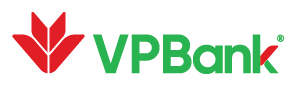 Hội sở chínhSố 89 Láng Hạ, Đống Đa, Hà NộiĐT: (84.4) 39288869      Fax: (84.4) 39288867Swift: VPBKVNVX      Website:www.vpbank.com.vnI. PHẦN DÀNH CHO KHÁCH HÀNGI. PHẦN DÀNH CHO KHÁCH HÀNGI. PHẦN DÀNH CHO KHÁCH HÀNGI. PHẦN DÀNH CHO KHÁCH HÀNGI. PHẦN DÀNH CHO KHÁCH HÀNGI. PHẦN DÀNH CHO KHÁCH HÀNGI. PHẦN DÀNH CHO KHÁCH HÀNGI. PHẦN DÀNH CHO KHÁCH HÀNGI. PHẦN DÀNH CHO KHÁCH HÀNGI. PHẦN DÀNH CHO KHÁCH HÀNG1. Gói Dịch Vụ1. Gói Dịch Vụ1. Gói Dịch Vụ1. Gói Dịch Vụ1. Gói Dịch Vụ1. Gói Dịch Vụ1. Gói Dịch Vụ1. Gói Dịch Vụ1. Gói Dịch Vụ1. Gói Dịch Vụ2. Tài Khoản Đăng Ký Sử Dụng Dịch Vụ                                               2. Tài Khoản Đăng Ký Sử Dụng Dịch Vụ                                               2. Tài Khoản Đăng Ký Sử Dụng Dịch Vụ                                               2. Tài Khoản Đăng Ký Sử Dụng Dịch Vụ                                               2. Tài Khoản Đăng Ký Sử Dụng Dịch Vụ                                               2. Tài Khoản Đăng Ký Sử Dụng Dịch Vụ                                               2. Tài Khoản Đăng Ký Sử Dụng Dịch Vụ                                               2. Tài Khoản Đăng Ký Sử Dụng Dịch Vụ                                               2. Tài Khoản Đăng Ký Sử Dụng Dịch Vụ                                               2. Tài Khoản Đăng Ký Sử Dụng Dịch Vụ                                                Tất cả các tài khoản thanh toán hiện tại của Khách hàng tại VPBank và tự động kết nối các tài khoản thanh toán được mở mới sau này của Khách hàng tại VPBank Khác: …………………………………………………. Tất cả các tài khoản thanh toán hiện tại của Khách hàng tại VPBank và tự động kết nối các tài khoản thanh toán được mở mới sau này của Khách hàng tại VPBank Khác: …………………………………………………. Tất cả các tài khoản thanh toán hiện tại của Khách hàng tại VPBank và tự động kết nối các tài khoản thanh toán được mở mới sau này của Khách hàng tại VPBank Khác: …………………………………………………. Tất cả các tài khoản thanh toán hiện tại của Khách hàng tại VPBank và tự động kết nối các tài khoản thanh toán được mở mới sau này của Khách hàng tại VPBank Khác: …………………………………………………. Tất cả các tài khoản thanh toán hiện tại của Khách hàng tại VPBank và tự động kết nối các tài khoản thanh toán được mở mới sau này của Khách hàng tại VPBank Khác: …………………………………………………. Tất cả các tài khoản thanh toán hiện tại của Khách hàng tại VPBank và tự động kết nối các tài khoản thanh toán được mở mới sau này của Khách hàng tại VPBank Khác: …………………………………………………. Tất cả các tài khoản thanh toán hiện tại của Khách hàng tại VPBank và tự động kết nối các tài khoản thanh toán được mở mới sau này của Khách hàng tại VPBank Khác: …………………………………………………. Tất cả các tài khoản thanh toán hiện tại của Khách hàng tại VPBank và tự động kết nối các tài khoản thanh toán được mở mới sau này của Khách hàng tại VPBank Khác: …………………………………………………. Tất cả các tài khoản thanh toán hiện tại của Khách hàng tại VPBank và tự động kết nối các tài khoản thanh toán được mở mới sau này của Khách hàng tại VPBank Khác: …………………………………………………. Tất cả các tài khoản thanh toán hiện tại của Khách hàng tại VPBank và tự động kết nối các tài khoản thanh toán được mở mới sau này của Khách hàng tại VPBank Khác: ………………………………………………….3. Hạn Mức Giao Dịch Của Khách Hàng (Áp dụng cho gói tài chính)3. Hạn Mức Giao Dịch Của Khách Hàng (Áp dụng cho gói tài chính)3. Hạn Mức Giao Dịch Của Khách Hàng (Áp dụng cho gói tài chính)3. Hạn Mức Giao Dịch Của Khách Hàng (Áp dụng cho gói tài chính)3. Hạn Mức Giao Dịch Của Khách Hàng (Áp dụng cho gói tài chính)3. Hạn Mức Giao Dịch Của Khách Hàng (Áp dụng cho gói tài chính)3. Hạn Mức Giao Dịch Của Khách Hàng (Áp dụng cho gói tài chính)3. Hạn Mức Giao Dịch Của Khách Hàng (Áp dụng cho gói tài chính)3. Hạn Mức Giao Dịch Của Khách Hàng (Áp dụng cho gói tài chính)3. Hạn Mức Giao Dịch Của Khách Hàng (Áp dụng cho gói tài chính)Loại hạn mứcLoại hạn mứcLoại hạn mứcHạn mức ngày (VNĐ)Hạn mức ngày (VNĐ)Hạn mức ngày (VNĐ)Hạn mức từng lần giao dịch (VNĐ)Hạn mức từng lần giao dịch (VNĐ)Hạn mức từng lần giao dịch (VNĐ)Hạn mức từng lần giao dịch (VNĐ)Chuyển khoản cùng hệ thống VPBankChuyển khoản cùng hệ thống VPBankChuyển khoản cùng hệ thống VPBankChuyển khoản liên ngân hàngChuyển khoản liên ngân hàngChuyển khoản liên ngân hàngChuyển tiền quốc tế (*)Chuyển tiền quốc tế (*)Chuyển tiền quốc tế (*)Thanh toán lương tổngThanh toán lương tổngThanh toán lương tổngThanh toán hóa đơnThanh toán hóa đơnThanh toán hóa đơnThanh toán thuếThanh toán thuếThanh toán thuếĐề nghị phát hành L/CĐề nghị phát hành L/CĐề nghị phát hành L/CChuyển tiền sang TK nhà đầu tư chứng khoánChuyển tiền sang TK nhà đầu tư chứng khoánChuyển tiền sang TK nhà đầu tư chứng khoánĐề nghị phát hành Bảo lãnhĐề nghị phát hành Bảo lãnhĐề nghị phát hành Bảo lãnhGiao dịch tài trợ chuỗiGiao dịch tài trợ chuỗiGiao dịch tài trợ chuỗiGhi chú: Khách hàng có quyền thay đổi hạn mức tối đa của mình khi đăng nhập vào hệ thống VPBank NEOBiz, tuy nhiên hạn mức tối đa đó không được vượt quá hạn mức tối đa đã đăng ký trên đây.(*) Khách hàng chỉ được kích hoạt dịch vụ Chuyển tiền quốc tế nếu đáp ứng các điều kiện sử dụng dịch vụ Chuyển tiền quốc tế trên VPBank NEOBiz.Ghi chú: Khách hàng có quyền thay đổi hạn mức tối đa của mình khi đăng nhập vào hệ thống VPBank NEOBiz, tuy nhiên hạn mức tối đa đó không được vượt quá hạn mức tối đa đã đăng ký trên đây.(*) Khách hàng chỉ được kích hoạt dịch vụ Chuyển tiền quốc tế nếu đáp ứng các điều kiện sử dụng dịch vụ Chuyển tiền quốc tế trên VPBank NEOBiz.Ghi chú: Khách hàng có quyền thay đổi hạn mức tối đa của mình khi đăng nhập vào hệ thống VPBank NEOBiz, tuy nhiên hạn mức tối đa đó không được vượt quá hạn mức tối đa đã đăng ký trên đây.(*) Khách hàng chỉ được kích hoạt dịch vụ Chuyển tiền quốc tế nếu đáp ứng các điều kiện sử dụng dịch vụ Chuyển tiền quốc tế trên VPBank NEOBiz.Ghi chú: Khách hàng có quyền thay đổi hạn mức tối đa của mình khi đăng nhập vào hệ thống VPBank NEOBiz, tuy nhiên hạn mức tối đa đó không được vượt quá hạn mức tối đa đã đăng ký trên đây.(*) Khách hàng chỉ được kích hoạt dịch vụ Chuyển tiền quốc tế nếu đáp ứng các điều kiện sử dụng dịch vụ Chuyển tiền quốc tế trên VPBank NEOBiz.Ghi chú: Khách hàng có quyền thay đổi hạn mức tối đa của mình khi đăng nhập vào hệ thống VPBank NEOBiz, tuy nhiên hạn mức tối đa đó không được vượt quá hạn mức tối đa đã đăng ký trên đây.(*) Khách hàng chỉ được kích hoạt dịch vụ Chuyển tiền quốc tế nếu đáp ứng các điều kiện sử dụng dịch vụ Chuyển tiền quốc tế trên VPBank NEOBiz.Ghi chú: Khách hàng có quyền thay đổi hạn mức tối đa của mình khi đăng nhập vào hệ thống VPBank NEOBiz, tuy nhiên hạn mức tối đa đó không được vượt quá hạn mức tối đa đã đăng ký trên đây.(*) Khách hàng chỉ được kích hoạt dịch vụ Chuyển tiền quốc tế nếu đáp ứng các điều kiện sử dụng dịch vụ Chuyển tiền quốc tế trên VPBank NEOBiz.Ghi chú: Khách hàng có quyền thay đổi hạn mức tối đa của mình khi đăng nhập vào hệ thống VPBank NEOBiz, tuy nhiên hạn mức tối đa đó không được vượt quá hạn mức tối đa đã đăng ký trên đây.(*) Khách hàng chỉ được kích hoạt dịch vụ Chuyển tiền quốc tế nếu đáp ứng các điều kiện sử dụng dịch vụ Chuyển tiền quốc tế trên VPBank NEOBiz.Ghi chú: Khách hàng có quyền thay đổi hạn mức tối đa của mình khi đăng nhập vào hệ thống VPBank NEOBiz, tuy nhiên hạn mức tối đa đó không được vượt quá hạn mức tối đa đã đăng ký trên đây.(*) Khách hàng chỉ được kích hoạt dịch vụ Chuyển tiền quốc tế nếu đáp ứng các điều kiện sử dụng dịch vụ Chuyển tiền quốc tế trên VPBank NEOBiz.Ghi chú: Khách hàng có quyền thay đổi hạn mức tối đa của mình khi đăng nhập vào hệ thống VPBank NEOBiz, tuy nhiên hạn mức tối đa đó không được vượt quá hạn mức tối đa đã đăng ký trên đây.(*) Khách hàng chỉ được kích hoạt dịch vụ Chuyển tiền quốc tế nếu đáp ứng các điều kiện sử dụng dịch vụ Chuyển tiền quốc tế trên VPBank NEOBiz.Ghi chú: Khách hàng có quyền thay đổi hạn mức tối đa của mình khi đăng nhập vào hệ thống VPBank NEOBiz, tuy nhiên hạn mức tối đa đó không được vượt quá hạn mức tối đa đã đăng ký trên đây.(*) Khách hàng chỉ được kích hoạt dịch vụ Chuyển tiền quốc tế nếu đáp ứng các điều kiện sử dụng dịch vụ Chuyển tiền quốc tế trên VPBank NEOBiz.4. Đăng Ký Người Sử Dụng Dịch Vụ4. Đăng Ký Người Sử Dụng Dịch Vụ4. Đăng Ký Người Sử Dụng Dịch Vụ4. Đăng Ký Người Sử Dụng Dịch Vụ4. Đăng Ký Người Sử Dụng Dịch Vụ4. Đăng Ký Người Sử Dụng Dịch Vụ4. Đăng Ký Người Sử Dụng Dịch Vụ4. Đăng Ký Người Sử Dụng Dịch Vụ4. Đăng Ký Người Sử Dụng Dịch Vụ4. Đăng Ký Người Sử Dụng Dịch Vụ4.1 Thông Tin Người Sử Dụng4.1 Thông Tin Người Sử Dụng4.1 Thông Tin Người Sử Dụng4.1 Thông Tin Người Sử Dụng4.1 Thông Tin Người Sử Dụng4.1 Thông Tin Người Sử Dụng4.1 Thông Tin Người Sử Dụng4.1 Thông Tin Người Sử Dụng4.1 Thông Tin Người Sử Dụng4.1 Thông Tin Người Sử DụngTên truy cập: ………………………………………………………………………………………………………………………….…………………….………………Tên truy cập: ………………………………………………………………………………………………………………………….…………………….………………Tên truy cập: ………………………………………………………………………………………………………………………….…………………….………………Tên truy cập: ………………………………………………………………………………………………………………………….…………………….………………Tên truy cập: ………………………………………………………………………………………………………………………….…………………….………………Tên truy cập: ………………………………………………………………………………………………………………………….…………………….………………Tên truy cập: ………………………………………………………………………………………………………………………….…………………….………………Tên truy cập: ………………………………………………………………………………………………………………………….…………………….………………Tên truy cập: ………………………………………………………………………………………………………………………….…………………….………………Tên truy cập: ………………………………………………………………………………………………………………………….…………………….………………Họ và tên …………………………………………………………………………………………………………………………………………………….…………………Số CMND/HC/Thẻ CCCD………………………………………………Ngày cấp………………………… Nơi cấp …………..……………Điện thoại di động: ………………………………………………………… Địa chỉ Email: ……………………………………………..………………Mã PIN …………………………………………………………………………………………………………………………………………………………….………………Họ và tên …………………………………………………………………………………………………………………………………………………….…………………Số CMND/HC/Thẻ CCCD………………………………………………Ngày cấp………………………… Nơi cấp …………..……………Điện thoại di động: ………………………………………………………… Địa chỉ Email: ……………………………………………..………………Mã PIN …………………………………………………………………………………………………………………………………………………………….………………Họ và tên …………………………………………………………………………………………………………………………………………………….…………………Số CMND/HC/Thẻ CCCD………………………………………………Ngày cấp………………………… Nơi cấp …………..……………Điện thoại di động: ………………………………………………………… Địa chỉ Email: ……………………………………………..………………Mã PIN …………………………………………………………………………………………………………………………………………………………….………………Họ và tên …………………………………………………………………………………………………………………………………………………….…………………Số CMND/HC/Thẻ CCCD………………………………………………Ngày cấp………………………… Nơi cấp …………..……………Điện thoại di động: ………………………………………………………… Địa chỉ Email: ……………………………………………..………………Mã PIN …………………………………………………………………………………………………………………………………………………………….………………Họ và tên …………………………………………………………………………………………………………………………………………………….…………………Số CMND/HC/Thẻ CCCD………………………………………………Ngày cấp………………………… Nơi cấp …………..……………Điện thoại di động: ………………………………………………………… Địa chỉ Email: ……………………………………………..………………Mã PIN …………………………………………………………………………………………………………………………………………………………….………………Họ và tên …………………………………………………………………………………………………………………………………………………….…………………Số CMND/HC/Thẻ CCCD………………………………………………Ngày cấp………………………… Nơi cấp …………..……………Điện thoại di động: ………………………………………………………… Địa chỉ Email: ……………………………………………..………………Mã PIN …………………………………………………………………………………………………………………………………………………………….………………Họ và tên …………………………………………………………………………………………………………………………………………………….…………………Số CMND/HC/Thẻ CCCD………………………………………………Ngày cấp………………………… Nơi cấp …………..……………Điện thoại di động: ………………………………………………………… Địa chỉ Email: ……………………………………………..………………Mã PIN …………………………………………………………………………………………………………………………………………………………….………………Họ và tên …………………………………………………………………………………………………………………………………………………….…………………Số CMND/HC/Thẻ CCCD………………………………………………Ngày cấp………………………… Nơi cấp …………..……………Điện thoại di động: ………………………………………………………… Địa chỉ Email: ……………………………………………..………………Mã PIN …………………………………………………………………………………………………………………………………………………………….………………Họ và tên …………………………………………………………………………………………………………………………………………………….…………………Số CMND/HC/Thẻ CCCD………………………………………………Ngày cấp………………………… Nơi cấp …………..……………Điện thoại di động: ………………………………………………………… Địa chỉ Email: ……………………………………………..………………Mã PIN …………………………………………………………………………………………………………………………………………………………….………………Họ và tên …………………………………………………………………………………………………………………………………………………….…………………Số CMND/HC/Thẻ CCCD………………………………………………Ngày cấp………………………… Nơi cấp …………..……………Điện thoại di động: ………………………………………………………… Địa chỉ Email: ……………………………………………..………………Mã PIN …………………………………………………………………………………………………………………………………………………………….………………Chức năng (Chỉ chọn một chức năng)Chức năng (Chỉ chọn một chức năng)Chức năng (Chỉ chọn một chức năng)Chức năng (Chỉ chọn một chức năng)Chức năng (Chỉ chọn một chức năng)Chức năng (Chỉ chọn một chức năng)Chức năng (Chỉ chọn một chức năng)Chức năng (Chỉ chọn một chức năng)Chức năng (Chỉ chọn một chức năng)Chức năng (Chỉ chọn một chức năng)Chức năngThanh toán lươngThanh toán (không gồm Thanh toán lương)Thanh toán (không gồm Thanh toán lương)Thanh toán mở rộng (Thanh toán + Thanh toán lương)Tài trợ thương mại và tài trợ chuỗiTài trợ thương mại và tài trợ chuỗiTài trợ thương mại, tài trợ chuỗi và Thanh toán mở rộng Truy vấnTruy vấn mở rộng (gồm thông tin Thanh toán và Thanh toán lương)Người Lập LệnhNgười Xác Nhận LệnhNgười Duyệt LệnhNgười Truy Vấn LệnhĐăng ký sử dụng chức năng thay đổi thông tin thông qua các Lệnh thay đổi thông tin:  Có           Không Đăng ký không xem danh sách lương (với Người Duyệt Lệnh/Người Xác Nhận Lệnh có vai trò thanh toán lương)Tài khoản được quyền truy cập:       Tất cả các tài khoản thanh toán hiện tại của Khách hàng tại VPBank và tự động kết nối các tài khoản thanh toán được mở sau này của Khách hàng.  Khác: …………………………………………………………………………………………………Phương thức xác thực giao dịch:Người Lập Lệnh: Mặc định áp dụng phương thức OTP – SMS. Trường hợp Khách hàng không đăng ký số điện thoại thì sử dụng OTP – Email.Người Duyệt Lệnh/Người Xác Nhận Lệnh: Mặc định áp dụng phương thức Smart OTP. Trường hợp có nhu cầu đăng ký thêm phương thức xác thực là chữ ký số, vui lòng tích chọn: Chữ ký số (Người Duyệt Lệnh/Người Xác Nhận Lệnh đăng ký chữ ký số lần đầu/đăng ký thêm/thay đổi thông tin/hủy bỏ/tạm dừng/chấm dứt tạm dừng chữ ký số trên hệ thống VPBank NEOBiz theo hướng dẫn của VPBank từng thời kỳ. Chữ ký số này được sử dụng để Người Duyệt lệnh/Người Xác nhận lệnh xác thực giao dịch, ký chứng từ trên VPBank NEOBiz) Đăng ký sử dụng chức năng thay đổi thông tin thông qua các Lệnh thay đổi thông tin:  Có           Không Đăng ký không xem danh sách lương (với Người Duyệt Lệnh/Người Xác Nhận Lệnh có vai trò thanh toán lương)Tài khoản được quyền truy cập:       Tất cả các tài khoản thanh toán hiện tại của Khách hàng tại VPBank và tự động kết nối các tài khoản thanh toán được mở sau này của Khách hàng.  Khác: …………………………………………………………………………………………………Phương thức xác thực giao dịch:Người Lập Lệnh: Mặc định áp dụng phương thức OTP – SMS. Trường hợp Khách hàng không đăng ký số điện thoại thì sử dụng OTP – Email.Người Duyệt Lệnh/Người Xác Nhận Lệnh: Mặc định áp dụng phương thức Smart OTP. Trường hợp có nhu cầu đăng ký thêm phương thức xác thực là chữ ký số, vui lòng tích chọn: Chữ ký số (Người Duyệt Lệnh/Người Xác Nhận Lệnh đăng ký chữ ký số lần đầu/đăng ký thêm/thay đổi thông tin/hủy bỏ/tạm dừng/chấm dứt tạm dừng chữ ký số trên hệ thống VPBank NEOBiz theo hướng dẫn của VPBank từng thời kỳ. Chữ ký số này được sử dụng để Người Duyệt lệnh/Người Xác nhận lệnh xác thực giao dịch, ký chứng từ trên VPBank NEOBiz) Đăng ký sử dụng chức năng thay đổi thông tin thông qua các Lệnh thay đổi thông tin:  Có           Không Đăng ký không xem danh sách lương (với Người Duyệt Lệnh/Người Xác Nhận Lệnh có vai trò thanh toán lương)Tài khoản được quyền truy cập:       Tất cả các tài khoản thanh toán hiện tại của Khách hàng tại VPBank và tự động kết nối các tài khoản thanh toán được mở sau này của Khách hàng.  Khác: …………………………………………………………………………………………………Phương thức xác thực giao dịch:Người Lập Lệnh: Mặc định áp dụng phương thức OTP – SMS. Trường hợp Khách hàng không đăng ký số điện thoại thì sử dụng OTP – Email.Người Duyệt Lệnh/Người Xác Nhận Lệnh: Mặc định áp dụng phương thức Smart OTP. Trường hợp có nhu cầu đăng ký thêm phương thức xác thực là chữ ký số, vui lòng tích chọn: Chữ ký số (Người Duyệt Lệnh/Người Xác Nhận Lệnh đăng ký chữ ký số lần đầu/đăng ký thêm/thay đổi thông tin/hủy bỏ/tạm dừng/chấm dứt tạm dừng chữ ký số trên hệ thống VPBank NEOBiz theo hướng dẫn của VPBank từng thời kỳ. Chữ ký số này được sử dụng để Người Duyệt lệnh/Người Xác nhận lệnh xác thực giao dịch, ký chứng từ trên VPBank NEOBiz) Đăng ký sử dụng chức năng thay đổi thông tin thông qua các Lệnh thay đổi thông tin:  Có           Không Đăng ký không xem danh sách lương (với Người Duyệt Lệnh/Người Xác Nhận Lệnh có vai trò thanh toán lương)Tài khoản được quyền truy cập:       Tất cả các tài khoản thanh toán hiện tại của Khách hàng tại VPBank và tự động kết nối các tài khoản thanh toán được mở sau này của Khách hàng.  Khác: …………………………………………………………………………………………………Phương thức xác thực giao dịch:Người Lập Lệnh: Mặc định áp dụng phương thức OTP – SMS. Trường hợp Khách hàng không đăng ký số điện thoại thì sử dụng OTP – Email.Người Duyệt Lệnh/Người Xác Nhận Lệnh: Mặc định áp dụng phương thức Smart OTP. Trường hợp có nhu cầu đăng ký thêm phương thức xác thực là chữ ký số, vui lòng tích chọn: Chữ ký số (Người Duyệt Lệnh/Người Xác Nhận Lệnh đăng ký chữ ký số lần đầu/đăng ký thêm/thay đổi thông tin/hủy bỏ/tạm dừng/chấm dứt tạm dừng chữ ký số trên hệ thống VPBank NEOBiz theo hướng dẫn của VPBank từng thời kỳ. Chữ ký số này được sử dụng để Người Duyệt lệnh/Người Xác nhận lệnh xác thực giao dịch, ký chứng từ trên VPBank NEOBiz) Đăng ký sử dụng chức năng thay đổi thông tin thông qua các Lệnh thay đổi thông tin:  Có           Không Đăng ký không xem danh sách lương (với Người Duyệt Lệnh/Người Xác Nhận Lệnh có vai trò thanh toán lương)Tài khoản được quyền truy cập:       Tất cả các tài khoản thanh toán hiện tại của Khách hàng tại VPBank và tự động kết nối các tài khoản thanh toán được mở sau này của Khách hàng.  Khác: …………………………………………………………………………………………………Phương thức xác thực giao dịch:Người Lập Lệnh: Mặc định áp dụng phương thức OTP – SMS. Trường hợp Khách hàng không đăng ký số điện thoại thì sử dụng OTP – Email.Người Duyệt Lệnh/Người Xác Nhận Lệnh: Mặc định áp dụng phương thức Smart OTP. Trường hợp có nhu cầu đăng ký thêm phương thức xác thực là chữ ký số, vui lòng tích chọn: Chữ ký số (Người Duyệt Lệnh/Người Xác Nhận Lệnh đăng ký chữ ký số lần đầu/đăng ký thêm/thay đổi thông tin/hủy bỏ/tạm dừng/chấm dứt tạm dừng chữ ký số trên hệ thống VPBank NEOBiz theo hướng dẫn của VPBank từng thời kỳ. Chữ ký số này được sử dụng để Người Duyệt lệnh/Người Xác nhận lệnh xác thực giao dịch, ký chứng từ trên VPBank NEOBiz) Đăng ký sử dụng chức năng thay đổi thông tin thông qua các Lệnh thay đổi thông tin:  Có           Không Đăng ký không xem danh sách lương (với Người Duyệt Lệnh/Người Xác Nhận Lệnh có vai trò thanh toán lương)Tài khoản được quyền truy cập:       Tất cả các tài khoản thanh toán hiện tại của Khách hàng tại VPBank và tự động kết nối các tài khoản thanh toán được mở sau này của Khách hàng.  Khác: …………………………………………………………………………………………………Phương thức xác thực giao dịch:Người Lập Lệnh: Mặc định áp dụng phương thức OTP – SMS. Trường hợp Khách hàng không đăng ký số điện thoại thì sử dụng OTP – Email.Người Duyệt Lệnh/Người Xác Nhận Lệnh: Mặc định áp dụng phương thức Smart OTP. Trường hợp có nhu cầu đăng ký thêm phương thức xác thực là chữ ký số, vui lòng tích chọn: Chữ ký số (Người Duyệt Lệnh/Người Xác Nhận Lệnh đăng ký chữ ký số lần đầu/đăng ký thêm/thay đổi thông tin/hủy bỏ/tạm dừng/chấm dứt tạm dừng chữ ký số trên hệ thống VPBank NEOBiz theo hướng dẫn của VPBank từng thời kỳ. Chữ ký số này được sử dụng để Người Duyệt lệnh/Người Xác nhận lệnh xác thực giao dịch, ký chứng từ trên VPBank NEOBiz) Đăng ký sử dụng chức năng thay đổi thông tin thông qua các Lệnh thay đổi thông tin:  Có           Không Đăng ký không xem danh sách lương (với Người Duyệt Lệnh/Người Xác Nhận Lệnh có vai trò thanh toán lương)Tài khoản được quyền truy cập:       Tất cả các tài khoản thanh toán hiện tại của Khách hàng tại VPBank và tự động kết nối các tài khoản thanh toán được mở sau này của Khách hàng.  Khác: …………………………………………………………………………………………………Phương thức xác thực giao dịch:Người Lập Lệnh: Mặc định áp dụng phương thức OTP – SMS. Trường hợp Khách hàng không đăng ký số điện thoại thì sử dụng OTP – Email.Người Duyệt Lệnh/Người Xác Nhận Lệnh: Mặc định áp dụng phương thức Smart OTP. Trường hợp có nhu cầu đăng ký thêm phương thức xác thực là chữ ký số, vui lòng tích chọn: Chữ ký số (Người Duyệt Lệnh/Người Xác Nhận Lệnh đăng ký chữ ký số lần đầu/đăng ký thêm/thay đổi thông tin/hủy bỏ/tạm dừng/chấm dứt tạm dừng chữ ký số trên hệ thống VPBank NEOBiz theo hướng dẫn của VPBank từng thời kỳ. Chữ ký số này được sử dụng để Người Duyệt lệnh/Người Xác nhận lệnh xác thực giao dịch, ký chứng từ trên VPBank NEOBiz) Đăng ký sử dụng chức năng thay đổi thông tin thông qua các Lệnh thay đổi thông tin:  Có           Không Đăng ký không xem danh sách lương (với Người Duyệt Lệnh/Người Xác Nhận Lệnh có vai trò thanh toán lương)Tài khoản được quyền truy cập:       Tất cả các tài khoản thanh toán hiện tại của Khách hàng tại VPBank và tự động kết nối các tài khoản thanh toán được mở sau này của Khách hàng.  Khác: …………………………………………………………………………………………………Phương thức xác thực giao dịch:Người Lập Lệnh: Mặc định áp dụng phương thức OTP – SMS. Trường hợp Khách hàng không đăng ký số điện thoại thì sử dụng OTP – Email.Người Duyệt Lệnh/Người Xác Nhận Lệnh: Mặc định áp dụng phương thức Smart OTP. Trường hợp có nhu cầu đăng ký thêm phương thức xác thực là chữ ký số, vui lòng tích chọn: Chữ ký số (Người Duyệt Lệnh/Người Xác Nhận Lệnh đăng ký chữ ký số lần đầu/đăng ký thêm/thay đổi thông tin/hủy bỏ/tạm dừng/chấm dứt tạm dừng chữ ký số trên hệ thống VPBank NEOBiz theo hướng dẫn của VPBank từng thời kỳ. Chữ ký số này được sử dụng để Người Duyệt lệnh/Người Xác nhận lệnh xác thực giao dịch, ký chứng từ trên VPBank NEOBiz) Đăng ký sử dụng chức năng thay đổi thông tin thông qua các Lệnh thay đổi thông tin:  Có           Không Đăng ký không xem danh sách lương (với Người Duyệt Lệnh/Người Xác Nhận Lệnh có vai trò thanh toán lương)Tài khoản được quyền truy cập:       Tất cả các tài khoản thanh toán hiện tại của Khách hàng tại VPBank và tự động kết nối các tài khoản thanh toán được mở sau này của Khách hàng.  Khác: …………………………………………………………………………………………………Phương thức xác thực giao dịch:Người Lập Lệnh: Mặc định áp dụng phương thức OTP – SMS. Trường hợp Khách hàng không đăng ký số điện thoại thì sử dụng OTP – Email.Người Duyệt Lệnh/Người Xác Nhận Lệnh: Mặc định áp dụng phương thức Smart OTP. Trường hợp có nhu cầu đăng ký thêm phương thức xác thực là chữ ký số, vui lòng tích chọn: Chữ ký số (Người Duyệt Lệnh/Người Xác Nhận Lệnh đăng ký chữ ký số lần đầu/đăng ký thêm/thay đổi thông tin/hủy bỏ/tạm dừng/chấm dứt tạm dừng chữ ký số trên hệ thống VPBank NEOBiz theo hướng dẫn của VPBank từng thời kỳ. Chữ ký số này được sử dụng để Người Duyệt lệnh/Người Xác nhận lệnh xác thực giao dịch, ký chứng từ trên VPBank NEOBiz) Đăng ký sử dụng chức năng thay đổi thông tin thông qua các Lệnh thay đổi thông tin:  Có           Không Đăng ký không xem danh sách lương (với Người Duyệt Lệnh/Người Xác Nhận Lệnh có vai trò thanh toán lương)Tài khoản được quyền truy cập:       Tất cả các tài khoản thanh toán hiện tại của Khách hàng tại VPBank và tự động kết nối các tài khoản thanh toán được mở sau này của Khách hàng.  Khác: …………………………………………………………………………………………………Phương thức xác thực giao dịch:Người Lập Lệnh: Mặc định áp dụng phương thức OTP – SMS. Trường hợp Khách hàng không đăng ký số điện thoại thì sử dụng OTP – Email.Người Duyệt Lệnh/Người Xác Nhận Lệnh: Mặc định áp dụng phương thức Smart OTP. Trường hợp có nhu cầu đăng ký thêm phương thức xác thực là chữ ký số, vui lòng tích chọn: Chữ ký số (Người Duyệt Lệnh/Người Xác Nhận Lệnh đăng ký chữ ký số lần đầu/đăng ký thêm/thay đổi thông tin/hủy bỏ/tạm dừng/chấm dứt tạm dừng chữ ký số trên hệ thống VPBank NEOBiz theo hướng dẫn của VPBank từng thời kỳ. Chữ ký số này được sử dụng để Người Duyệt lệnh/Người Xác nhận lệnh xác thực giao dịch, ký chứng từ trên VPBank NEOBiz) 4.2 Thông Tin Người Sử Dụng4.2 Thông Tin Người Sử Dụng4.2 Thông Tin Người Sử Dụng4.2 Thông Tin Người Sử Dụng4.2 Thông Tin Người Sử Dụng4.2 Thông Tin Người Sử Dụng4.2 Thông Tin Người Sử Dụng4.2 Thông Tin Người Sử Dụng4.2 Thông Tin Người Sử Dụng4.2 Thông Tin Người Sử DụngTên truy cập: ………………………………………………………………………………………………………………………….…………………….………………Tên truy cập: ………………………………………………………………………………………………………………………….…………………….………………Tên truy cập: ………………………………………………………………………………………………………………………….…………………….………………Tên truy cập: ………………………………………………………………………………………………………………………….…………………….………………Tên truy cập: ………………………………………………………………………………………………………………………….…………………….………………Tên truy cập: ………………………………………………………………………………………………………………………….…………………….………………Tên truy cập: ………………………………………………………………………………………………………………………….…………………….………………Tên truy cập: ………………………………………………………………………………………………………………………….…………………….………………Tên truy cập: ………………………………………………………………………………………………………………………….…………………….………………Tên truy cập: ………………………………………………………………………………………………………………………….…………………….………………Họ và tên …………………………………………………………………………………………………………………………………………………….…………………Số CMND/HC/Thẻ CCCD………………………………………………Ngày cấp………………………… Nơi cấp …………..……………Điện thoại di động: ………………………………………………………… Địa chỉ Email: ………………………………………..……………………Mã PIN ………………………………………………………………………………………………………………………………………………….…………………………Họ và tên …………………………………………………………………………………………………………………………………………………….…………………Số CMND/HC/Thẻ CCCD………………………………………………Ngày cấp………………………… Nơi cấp …………..……………Điện thoại di động: ………………………………………………………… Địa chỉ Email: ………………………………………..……………………Mã PIN ………………………………………………………………………………………………………………………………………………….…………………………Họ và tên …………………………………………………………………………………………………………………………………………………….…………………Số CMND/HC/Thẻ CCCD………………………………………………Ngày cấp………………………… Nơi cấp …………..……………Điện thoại di động: ………………………………………………………… Địa chỉ Email: ………………………………………..……………………Mã PIN ………………………………………………………………………………………………………………………………………………….…………………………Họ và tên …………………………………………………………………………………………………………………………………………………….…………………Số CMND/HC/Thẻ CCCD………………………………………………Ngày cấp………………………… Nơi cấp …………..……………Điện thoại di động: ………………………………………………………… Địa chỉ Email: ………………………………………..……………………Mã PIN ………………………………………………………………………………………………………………………………………………….…………………………Họ và tên …………………………………………………………………………………………………………………………………………………….…………………Số CMND/HC/Thẻ CCCD………………………………………………Ngày cấp………………………… Nơi cấp …………..……………Điện thoại di động: ………………………………………………………… Địa chỉ Email: ………………………………………..……………………Mã PIN ………………………………………………………………………………………………………………………………………………….…………………………Họ và tên …………………………………………………………………………………………………………………………………………………….…………………Số CMND/HC/Thẻ CCCD………………………………………………Ngày cấp………………………… Nơi cấp …………..……………Điện thoại di động: ………………………………………………………… Địa chỉ Email: ………………………………………..……………………Mã PIN ………………………………………………………………………………………………………………………………………………….…………………………Họ và tên …………………………………………………………………………………………………………………………………………………….…………………Số CMND/HC/Thẻ CCCD………………………………………………Ngày cấp………………………… Nơi cấp …………..……………Điện thoại di động: ………………………………………………………… Địa chỉ Email: ………………………………………..……………………Mã PIN ………………………………………………………………………………………………………………………………………………….…………………………Họ và tên …………………………………………………………………………………………………………………………………………………….…………………Số CMND/HC/Thẻ CCCD………………………………………………Ngày cấp………………………… Nơi cấp …………..……………Điện thoại di động: ………………………………………………………… Địa chỉ Email: ………………………………………..……………………Mã PIN ………………………………………………………………………………………………………………………………………………….…………………………Họ và tên …………………………………………………………………………………………………………………………………………………….…………………Số CMND/HC/Thẻ CCCD………………………………………………Ngày cấp………………………… Nơi cấp …………..……………Điện thoại di động: ………………………………………………………… Địa chỉ Email: ………………………………………..……………………Mã PIN ………………………………………………………………………………………………………………………………………………….…………………………Họ và tên …………………………………………………………………………………………………………………………………………………….…………………Số CMND/HC/Thẻ CCCD………………………………………………Ngày cấp………………………… Nơi cấp …………..……………Điện thoại di động: ………………………………………………………… Địa chỉ Email: ………………………………………..……………………Mã PIN ………………………………………………………………………………………………………………………………………………….…………………………Chức năng (Chỉ chọn một chức năng)Chức năng (Chỉ chọn một chức năng)Chức năng (Chỉ chọn một chức năng)Chức năng (Chỉ chọn một chức năng)Chức năng (Chỉ chọn một chức năng)Chức năng (Chỉ chọn một chức năng)Chức năng (Chỉ chọn một chức năng)Chức năng (Chỉ chọn một chức năng)Chức năng (Chỉ chọn một chức năng)Chức năng (Chỉ chọn một chức năng)Chức năngThanh toán lươngThanh toán (không gồm Thanh toán lương)Thanh toán (không gồm Thanh toán lương)Thanh toán mở rộng (Thanh toán + Thanh toán lương)Tài trợ thương mại và tài trợ chuỗiTài trợ thương mại và tài trợ chuỗiTài trợ thương mại, tài trợ chuỗi và Thanh toán mở rộng Truy vấnTruy vấn mở rộng (gồm thông tin Thanh toán và Thanh toán lương)Người Lập LệnhNgười Xác Nhận LệnhNgười Duyệt LệnhNgười Truy Vấn LệnhĐăng ký sử dụng chức năng thay đổi thông tin thông qua các Lệnh thay đổi thông tin:       Có          Không Đăng ký không xem danh sách lương (với Người Duyệt Lệnh/Người Xác Nhận Lệnh có vai trò thanh toán lương)Tài khoản được quyền truy cập:       Tất cả các tài khoản thanh toán hiện tại của Khách hàng tại VPBank và tự động kết nối các tài khoản thanh toán được mở sau này của Khách hàng.  Khác: ……………………………………………………………………………………….…………Phương thức xác thực giao dịch:Người Lập Lệnh: Mặc định áp dụng phương thức OTP – SMS. Trường hợp Khách hàng không đăng ký số điện thoại thì sử dụng OTP – Email.Người Duyệt Lệnh/Người Xác Nhận Lệnh: Mặc định áp dụng phương thức Smart OTP. Trường hợp có nhu cầu đăng ký thêm phương thức xác thực là chữ ký số, vui lòng tích chọn: Chữ ký số (Người Duyệt Lệnh/Người Xác Nhận Lệnh đăng ký chữ ký số lần đầu/đăng ký thêm/thay đổi thông tin/hủy bỏ/tạm dừng/chấm dứt tạm dừng chữ ký số trên hệ thống VPBank NEOBiz theo hướng dẫn của VPBank từng thời kỳ. Chữ ký số này được sử dụng để Người Duyệt Lệnh/Người Xác Nhận Lệnh xác thực giao dịch, ký chứng từ trên VPBank NEOBiz. Đăng ký sử dụng chức năng thay đổi thông tin thông qua các Lệnh thay đổi thông tin:       Có          Không Đăng ký không xem danh sách lương (với Người Duyệt Lệnh/Người Xác Nhận Lệnh có vai trò thanh toán lương)Tài khoản được quyền truy cập:       Tất cả các tài khoản thanh toán hiện tại của Khách hàng tại VPBank và tự động kết nối các tài khoản thanh toán được mở sau này của Khách hàng.  Khác: ……………………………………………………………………………………….…………Phương thức xác thực giao dịch:Người Lập Lệnh: Mặc định áp dụng phương thức OTP – SMS. Trường hợp Khách hàng không đăng ký số điện thoại thì sử dụng OTP – Email.Người Duyệt Lệnh/Người Xác Nhận Lệnh: Mặc định áp dụng phương thức Smart OTP. Trường hợp có nhu cầu đăng ký thêm phương thức xác thực là chữ ký số, vui lòng tích chọn: Chữ ký số (Người Duyệt Lệnh/Người Xác Nhận Lệnh đăng ký chữ ký số lần đầu/đăng ký thêm/thay đổi thông tin/hủy bỏ/tạm dừng/chấm dứt tạm dừng chữ ký số trên hệ thống VPBank NEOBiz theo hướng dẫn của VPBank từng thời kỳ. Chữ ký số này được sử dụng để Người Duyệt Lệnh/Người Xác Nhận Lệnh xác thực giao dịch, ký chứng từ trên VPBank NEOBiz. Đăng ký sử dụng chức năng thay đổi thông tin thông qua các Lệnh thay đổi thông tin:       Có          Không Đăng ký không xem danh sách lương (với Người Duyệt Lệnh/Người Xác Nhận Lệnh có vai trò thanh toán lương)Tài khoản được quyền truy cập:       Tất cả các tài khoản thanh toán hiện tại của Khách hàng tại VPBank và tự động kết nối các tài khoản thanh toán được mở sau này của Khách hàng.  Khác: ……………………………………………………………………………………….…………Phương thức xác thực giao dịch:Người Lập Lệnh: Mặc định áp dụng phương thức OTP – SMS. Trường hợp Khách hàng không đăng ký số điện thoại thì sử dụng OTP – Email.Người Duyệt Lệnh/Người Xác Nhận Lệnh: Mặc định áp dụng phương thức Smart OTP. Trường hợp có nhu cầu đăng ký thêm phương thức xác thực là chữ ký số, vui lòng tích chọn: Chữ ký số (Người Duyệt Lệnh/Người Xác Nhận Lệnh đăng ký chữ ký số lần đầu/đăng ký thêm/thay đổi thông tin/hủy bỏ/tạm dừng/chấm dứt tạm dừng chữ ký số trên hệ thống VPBank NEOBiz theo hướng dẫn của VPBank từng thời kỳ. Chữ ký số này được sử dụng để Người Duyệt Lệnh/Người Xác Nhận Lệnh xác thực giao dịch, ký chứng từ trên VPBank NEOBiz. Đăng ký sử dụng chức năng thay đổi thông tin thông qua các Lệnh thay đổi thông tin:       Có          Không Đăng ký không xem danh sách lương (với Người Duyệt Lệnh/Người Xác Nhận Lệnh có vai trò thanh toán lương)Tài khoản được quyền truy cập:       Tất cả các tài khoản thanh toán hiện tại của Khách hàng tại VPBank và tự động kết nối các tài khoản thanh toán được mở sau này của Khách hàng.  Khác: ……………………………………………………………………………………….…………Phương thức xác thực giao dịch:Người Lập Lệnh: Mặc định áp dụng phương thức OTP – SMS. Trường hợp Khách hàng không đăng ký số điện thoại thì sử dụng OTP – Email.Người Duyệt Lệnh/Người Xác Nhận Lệnh: Mặc định áp dụng phương thức Smart OTP. Trường hợp có nhu cầu đăng ký thêm phương thức xác thực là chữ ký số, vui lòng tích chọn: Chữ ký số (Người Duyệt Lệnh/Người Xác Nhận Lệnh đăng ký chữ ký số lần đầu/đăng ký thêm/thay đổi thông tin/hủy bỏ/tạm dừng/chấm dứt tạm dừng chữ ký số trên hệ thống VPBank NEOBiz theo hướng dẫn của VPBank từng thời kỳ. Chữ ký số này được sử dụng để Người Duyệt Lệnh/Người Xác Nhận Lệnh xác thực giao dịch, ký chứng từ trên VPBank NEOBiz. Đăng ký sử dụng chức năng thay đổi thông tin thông qua các Lệnh thay đổi thông tin:       Có          Không Đăng ký không xem danh sách lương (với Người Duyệt Lệnh/Người Xác Nhận Lệnh có vai trò thanh toán lương)Tài khoản được quyền truy cập:       Tất cả các tài khoản thanh toán hiện tại của Khách hàng tại VPBank và tự động kết nối các tài khoản thanh toán được mở sau này của Khách hàng.  Khác: ……………………………………………………………………………………….…………Phương thức xác thực giao dịch:Người Lập Lệnh: Mặc định áp dụng phương thức OTP – SMS. Trường hợp Khách hàng không đăng ký số điện thoại thì sử dụng OTP – Email.Người Duyệt Lệnh/Người Xác Nhận Lệnh: Mặc định áp dụng phương thức Smart OTP. Trường hợp có nhu cầu đăng ký thêm phương thức xác thực là chữ ký số, vui lòng tích chọn: Chữ ký số (Người Duyệt Lệnh/Người Xác Nhận Lệnh đăng ký chữ ký số lần đầu/đăng ký thêm/thay đổi thông tin/hủy bỏ/tạm dừng/chấm dứt tạm dừng chữ ký số trên hệ thống VPBank NEOBiz theo hướng dẫn của VPBank từng thời kỳ. Chữ ký số này được sử dụng để Người Duyệt Lệnh/Người Xác Nhận Lệnh xác thực giao dịch, ký chứng từ trên VPBank NEOBiz. Đăng ký sử dụng chức năng thay đổi thông tin thông qua các Lệnh thay đổi thông tin:       Có          Không Đăng ký không xem danh sách lương (với Người Duyệt Lệnh/Người Xác Nhận Lệnh có vai trò thanh toán lương)Tài khoản được quyền truy cập:       Tất cả các tài khoản thanh toán hiện tại của Khách hàng tại VPBank và tự động kết nối các tài khoản thanh toán được mở sau này của Khách hàng.  Khác: ……………………………………………………………………………………….…………Phương thức xác thực giao dịch:Người Lập Lệnh: Mặc định áp dụng phương thức OTP – SMS. Trường hợp Khách hàng không đăng ký số điện thoại thì sử dụng OTP – Email.Người Duyệt Lệnh/Người Xác Nhận Lệnh: Mặc định áp dụng phương thức Smart OTP. Trường hợp có nhu cầu đăng ký thêm phương thức xác thực là chữ ký số, vui lòng tích chọn: Chữ ký số (Người Duyệt Lệnh/Người Xác Nhận Lệnh đăng ký chữ ký số lần đầu/đăng ký thêm/thay đổi thông tin/hủy bỏ/tạm dừng/chấm dứt tạm dừng chữ ký số trên hệ thống VPBank NEOBiz theo hướng dẫn của VPBank từng thời kỳ. Chữ ký số này được sử dụng để Người Duyệt Lệnh/Người Xác Nhận Lệnh xác thực giao dịch, ký chứng từ trên VPBank NEOBiz. Đăng ký sử dụng chức năng thay đổi thông tin thông qua các Lệnh thay đổi thông tin:       Có          Không Đăng ký không xem danh sách lương (với Người Duyệt Lệnh/Người Xác Nhận Lệnh có vai trò thanh toán lương)Tài khoản được quyền truy cập:       Tất cả các tài khoản thanh toán hiện tại của Khách hàng tại VPBank và tự động kết nối các tài khoản thanh toán được mở sau này của Khách hàng.  Khác: ……………………………………………………………………………………….…………Phương thức xác thực giao dịch:Người Lập Lệnh: Mặc định áp dụng phương thức OTP – SMS. Trường hợp Khách hàng không đăng ký số điện thoại thì sử dụng OTP – Email.Người Duyệt Lệnh/Người Xác Nhận Lệnh: Mặc định áp dụng phương thức Smart OTP. Trường hợp có nhu cầu đăng ký thêm phương thức xác thực là chữ ký số, vui lòng tích chọn: Chữ ký số (Người Duyệt Lệnh/Người Xác Nhận Lệnh đăng ký chữ ký số lần đầu/đăng ký thêm/thay đổi thông tin/hủy bỏ/tạm dừng/chấm dứt tạm dừng chữ ký số trên hệ thống VPBank NEOBiz theo hướng dẫn của VPBank từng thời kỳ. Chữ ký số này được sử dụng để Người Duyệt Lệnh/Người Xác Nhận Lệnh xác thực giao dịch, ký chứng từ trên VPBank NEOBiz. Đăng ký sử dụng chức năng thay đổi thông tin thông qua các Lệnh thay đổi thông tin:       Có          Không Đăng ký không xem danh sách lương (với Người Duyệt Lệnh/Người Xác Nhận Lệnh có vai trò thanh toán lương)Tài khoản được quyền truy cập:       Tất cả các tài khoản thanh toán hiện tại của Khách hàng tại VPBank và tự động kết nối các tài khoản thanh toán được mở sau này của Khách hàng.  Khác: ……………………………………………………………………………………….…………Phương thức xác thực giao dịch:Người Lập Lệnh: Mặc định áp dụng phương thức OTP – SMS. Trường hợp Khách hàng không đăng ký số điện thoại thì sử dụng OTP – Email.Người Duyệt Lệnh/Người Xác Nhận Lệnh: Mặc định áp dụng phương thức Smart OTP. Trường hợp có nhu cầu đăng ký thêm phương thức xác thực là chữ ký số, vui lòng tích chọn: Chữ ký số (Người Duyệt Lệnh/Người Xác Nhận Lệnh đăng ký chữ ký số lần đầu/đăng ký thêm/thay đổi thông tin/hủy bỏ/tạm dừng/chấm dứt tạm dừng chữ ký số trên hệ thống VPBank NEOBiz theo hướng dẫn của VPBank từng thời kỳ. Chữ ký số này được sử dụng để Người Duyệt Lệnh/Người Xác Nhận Lệnh xác thực giao dịch, ký chứng từ trên VPBank NEOBiz. Đăng ký sử dụng chức năng thay đổi thông tin thông qua các Lệnh thay đổi thông tin:       Có          Không Đăng ký không xem danh sách lương (với Người Duyệt Lệnh/Người Xác Nhận Lệnh có vai trò thanh toán lương)Tài khoản được quyền truy cập:       Tất cả các tài khoản thanh toán hiện tại của Khách hàng tại VPBank và tự động kết nối các tài khoản thanh toán được mở sau này của Khách hàng.  Khác: ……………………………………………………………………………………….…………Phương thức xác thực giao dịch:Người Lập Lệnh: Mặc định áp dụng phương thức OTP – SMS. Trường hợp Khách hàng không đăng ký số điện thoại thì sử dụng OTP – Email.Người Duyệt Lệnh/Người Xác Nhận Lệnh: Mặc định áp dụng phương thức Smart OTP. Trường hợp có nhu cầu đăng ký thêm phương thức xác thực là chữ ký số, vui lòng tích chọn: Chữ ký số (Người Duyệt Lệnh/Người Xác Nhận Lệnh đăng ký chữ ký số lần đầu/đăng ký thêm/thay đổi thông tin/hủy bỏ/tạm dừng/chấm dứt tạm dừng chữ ký số trên hệ thống VPBank NEOBiz theo hướng dẫn của VPBank từng thời kỳ. Chữ ký số này được sử dụng để Người Duyệt Lệnh/Người Xác Nhận Lệnh xác thực giao dịch, ký chứng từ trên VPBank NEOBiz. Đăng ký sử dụng chức năng thay đổi thông tin thông qua các Lệnh thay đổi thông tin:       Có          Không Đăng ký không xem danh sách lương (với Người Duyệt Lệnh/Người Xác Nhận Lệnh có vai trò thanh toán lương)Tài khoản được quyền truy cập:       Tất cả các tài khoản thanh toán hiện tại của Khách hàng tại VPBank và tự động kết nối các tài khoản thanh toán được mở sau này của Khách hàng.  Khác: ……………………………………………………………………………………….…………Phương thức xác thực giao dịch:Người Lập Lệnh: Mặc định áp dụng phương thức OTP – SMS. Trường hợp Khách hàng không đăng ký số điện thoại thì sử dụng OTP – Email.Người Duyệt Lệnh/Người Xác Nhận Lệnh: Mặc định áp dụng phương thức Smart OTP. Trường hợp có nhu cầu đăng ký thêm phương thức xác thực là chữ ký số, vui lòng tích chọn: Chữ ký số (Người Duyệt Lệnh/Người Xác Nhận Lệnh đăng ký chữ ký số lần đầu/đăng ký thêm/thay đổi thông tin/hủy bỏ/tạm dừng/chấm dứt tạm dừng chữ ký số trên hệ thống VPBank NEOBiz theo hướng dẫn của VPBank từng thời kỳ. Chữ ký số này được sử dụng để Người Duyệt Lệnh/Người Xác Nhận Lệnh xác thực giao dịch, ký chứng từ trên VPBank NEOBiz. 4.3 Thông Tin Người Sử Dụng4.3 Thông Tin Người Sử Dụng4.3 Thông Tin Người Sử Dụng4.3 Thông Tin Người Sử Dụng4.3 Thông Tin Người Sử Dụng4.3 Thông Tin Người Sử Dụng4.3 Thông Tin Người Sử Dụng4.3 Thông Tin Người Sử DụngTên truy cập: ………………………………………………………………………………………………………………………….…………………….………………Tên truy cập: ………………………………………………………………………………………………………………………….…………………….………………Tên truy cập: ………………………………………………………………………………………………………………………….…………………….………………Tên truy cập: ………………………………………………………………………………………………………………………….…………………….………………Tên truy cập: ………………………………………………………………………………………………………………………….…………………….………………Tên truy cập: ………………………………………………………………………………………………………………………….…………………….………………Tên truy cập: ………………………………………………………………………………………………………………………….…………………….………………Tên truy cập: ………………………………………………………………………………………………………………………….…………………….………………Họ và tên …………………………………………………………………………………………………………………………………………………….…………………Số CMND/HC/Thẻ CCCD………………………………………………Ngày cấp………………………… Nơi cấp …………..……………Điện thoại di động: ………………………………………………………… Địa chỉ Email: ……………………………………………………………Mã PIN ……………………………………………………………………………………………………………………………………………………………………………Họ và tên …………………………………………………………………………………………………………………………………………………….…………………Số CMND/HC/Thẻ CCCD………………………………………………Ngày cấp………………………… Nơi cấp …………..……………Điện thoại di động: ………………………………………………………… Địa chỉ Email: ……………………………………………………………Mã PIN ……………………………………………………………………………………………………………………………………………………………………………Họ và tên …………………………………………………………………………………………………………………………………………………….…………………Số CMND/HC/Thẻ CCCD………………………………………………Ngày cấp………………………… Nơi cấp …………..……………Điện thoại di động: ………………………………………………………… Địa chỉ Email: ……………………………………………………………Mã PIN ……………………………………………………………………………………………………………………………………………………………………………Họ và tên …………………………………………………………………………………………………………………………………………………….…………………Số CMND/HC/Thẻ CCCD………………………………………………Ngày cấp………………………… Nơi cấp …………..……………Điện thoại di động: ………………………………………………………… Địa chỉ Email: ……………………………………………………………Mã PIN ……………………………………………………………………………………………………………………………………………………………………………Họ và tên …………………………………………………………………………………………………………………………………………………….…………………Số CMND/HC/Thẻ CCCD………………………………………………Ngày cấp………………………… Nơi cấp …………..……………Điện thoại di động: ………………………………………………………… Địa chỉ Email: ……………………………………………………………Mã PIN ……………………………………………………………………………………………………………………………………………………………………………Họ và tên …………………………………………………………………………………………………………………………………………………….…………………Số CMND/HC/Thẻ CCCD………………………………………………Ngày cấp………………………… Nơi cấp …………..……………Điện thoại di động: ………………………………………………………… Địa chỉ Email: ……………………………………………………………Mã PIN ……………………………………………………………………………………………………………………………………………………………………………Họ và tên …………………………………………………………………………………………………………………………………………………….…………………Số CMND/HC/Thẻ CCCD………………………………………………Ngày cấp………………………… Nơi cấp …………..……………Điện thoại di động: ………………………………………………………… Địa chỉ Email: ……………………………………………………………Mã PIN ……………………………………………………………………………………………………………………………………………………………………………Họ và tên …………………………………………………………………………………………………………………………………………………….…………………Số CMND/HC/Thẻ CCCD………………………………………………Ngày cấp………………………… Nơi cấp …………..……………Điện thoại di động: ………………………………………………………… Địa chỉ Email: ……………………………………………………………Mã PIN ……………………………………………………………………………………………………………………………………………………………………………Chức năng (Chỉ chọn một chức năng)Chức năng (Chỉ chọn một chức năng)Chức năng (Chỉ chọn một chức năng)Chức năng (Chỉ chọn một chức năng)Chức năng (Chỉ chọn một chức năng)Chức năng (Chỉ chọn một chức năng)Chức năng (Chỉ chọn một chức năng)Chức năng (Chỉ chọn một chức năng)Chức năngThanh toán lươngThanh toán (không gồm Thanh toán lương)Thanh toán mở rộng (Thanh toán + Thanh toán lương)Tài trợ thương mại và tài trợ chuỗiTài trợ thương mại, tài trợ chuỗi và Thanh toán mở rộng Truy vấnTruy vấn mở rộng (gồm thông tin Thanh toán và Thanh toán lương)Người Lập LệnhNgười Xác Nhận LệnhNgười Duyệt LệnhNgười Truy Vấn LệnhĐăng ký sử dụng chức năng thay đổi thông tin thông qua các Lệnh thay đổi thông tin:  Có        Không Đăng ký không xem danh sách lương (với Người Duyệt Lệnh/Người Xác Nhận Lệnh có vai trò thanh toán lương)Tài khoản được quyền truy cập:       Tất cả các tài khoản thanh toán hiện tại của Khách hàng tại VPBank và tự động kết nối các tài khoản thanh toán được mở sau này của Khách hàng.  Khác: ……………………………………………………………………………….…………………Phương thức xác thực giao dịch:Người Lập Lệnh: Mặc định áp dụng phương thức OTP – SMS. Trường hợp Khách hàng không đăng ký số điện thoại thì sử dụng OTP – Email.Người Duyệt Lệnh/Người Xác Nhận Lệnh: Mặc định áp dụng phương thức Smart OTP. Trường hợp có nhu cầu đăng ký thêm phương thức xác thực là chữ ký số, vui lòng tích chọn: Chữ ký số (Người Duyệt Lệnh/Người Xác Nhận Lệnh đăng ký chữ ký số lần đầu/đăng ký thêm/thay đổi thông tin/hủy bỏ/tạm dừng/chấm dứt tạm dừng chữ ký số trên hệ thống VPBank NEOBiz theo hướng dẫn của VPBank từng thời kỳ. Chữ ký số này được sử dụng để Người Duyệt Lệnh/Người Xác Nhận Lệnh xác thực giao dịch, ký chứng từ trên VPBank NEOBiz) Đăng ký sử dụng chức năng thay đổi thông tin thông qua các Lệnh thay đổi thông tin:  Có        Không Đăng ký không xem danh sách lương (với Người Duyệt Lệnh/Người Xác Nhận Lệnh có vai trò thanh toán lương)Tài khoản được quyền truy cập:       Tất cả các tài khoản thanh toán hiện tại của Khách hàng tại VPBank và tự động kết nối các tài khoản thanh toán được mở sau này của Khách hàng.  Khác: ……………………………………………………………………………….…………………Phương thức xác thực giao dịch:Người Lập Lệnh: Mặc định áp dụng phương thức OTP – SMS. Trường hợp Khách hàng không đăng ký số điện thoại thì sử dụng OTP – Email.Người Duyệt Lệnh/Người Xác Nhận Lệnh: Mặc định áp dụng phương thức Smart OTP. Trường hợp có nhu cầu đăng ký thêm phương thức xác thực là chữ ký số, vui lòng tích chọn: Chữ ký số (Người Duyệt Lệnh/Người Xác Nhận Lệnh đăng ký chữ ký số lần đầu/đăng ký thêm/thay đổi thông tin/hủy bỏ/tạm dừng/chấm dứt tạm dừng chữ ký số trên hệ thống VPBank NEOBiz theo hướng dẫn của VPBank từng thời kỳ. Chữ ký số này được sử dụng để Người Duyệt Lệnh/Người Xác Nhận Lệnh xác thực giao dịch, ký chứng từ trên VPBank NEOBiz) Đăng ký sử dụng chức năng thay đổi thông tin thông qua các Lệnh thay đổi thông tin:  Có        Không Đăng ký không xem danh sách lương (với Người Duyệt Lệnh/Người Xác Nhận Lệnh có vai trò thanh toán lương)Tài khoản được quyền truy cập:       Tất cả các tài khoản thanh toán hiện tại của Khách hàng tại VPBank và tự động kết nối các tài khoản thanh toán được mở sau này của Khách hàng.  Khác: ……………………………………………………………………………….…………………Phương thức xác thực giao dịch:Người Lập Lệnh: Mặc định áp dụng phương thức OTP – SMS. Trường hợp Khách hàng không đăng ký số điện thoại thì sử dụng OTP – Email.Người Duyệt Lệnh/Người Xác Nhận Lệnh: Mặc định áp dụng phương thức Smart OTP. Trường hợp có nhu cầu đăng ký thêm phương thức xác thực là chữ ký số, vui lòng tích chọn: Chữ ký số (Người Duyệt Lệnh/Người Xác Nhận Lệnh đăng ký chữ ký số lần đầu/đăng ký thêm/thay đổi thông tin/hủy bỏ/tạm dừng/chấm dứt tạm dừng chữ ký số trên hệ thống VPBank NEOBiz theo hướng dẫn của VPBank từng thời kỳ. Chữ ký số này được sử dụng để Người Duyệt Lệnh/Người Xác Nhận Lệnh xác thực giao dịch, ký chứng từ trên VPBank NEOBiz) Đăng ký sử dụng chức năng thay đổi thông tin thông qua các Lệnh thay đổi thông tin:  Có        Không Đăng ký không xem danh sách lương (với Người Duyệt Lệnh/Người Xác Nhận Lệnh có vai trò thanh toán lương)Tài khoản được quyền truy cập:       Tất cả các tài khoản thanh toán hiện tại của Khách hàng tại VPBank và tự động kết nối các tài khoản thanh toán được mở sau này của Khách hàng.  Khác: ……………………………………………………………………………….…………………Phương thức xác thực giao dịch:Người Lập Lệnh: Mặc định áp dụng phương thức OTP – SMS. Trường hợp Khách hàng không đăng ký số điện thoại thì sử dụng OTP – Email.Người Duyệt Lệnh/Người Xác Nhận Lệnh: Mặc định áp dụng phương thức Smart OTP. Trường hợp có nhu cầu đăng ký thêm phương thức xác thực là chữ ký số, vui lòng tích chọn: Chữ ký số (Người Duyệt Lệnh/Người Xác Nhận Lệnh đăng ký chữ ký số lần đầu/đăng ký thêm/thay đổi thông tin/hủy bỏ/tạm dừng/chấm dứt tạm dừng chữ ký số trên hệ thống VPBank NEOBiz theo hướng dẫn của VPBank từng thời kỳ. Chữ ký số này được sử dụng để Người Duyệt Lệnh/Người Xác Nhận Lệnh xác thực giao dịch, ký chứng từ trên VPBank NEOBiz) Đăng ký sử dụng chức năng thay đổi thông tin thông qua các Lệnh thay đổi thông tin:  Có        Không Đăng ký không xem danh sách lương (với Người Duyệt Lệnh/Người Xác Nhận Lệnh có vai trò thanh toán lương)Tài khoản được quyền truy cập:       Tất cả các tài khoản thanh toán hiện tại của Khách hàng tại VPBank và tự động kết nối các tài khoản thanh toán được mở sau này của Khách hàng.  Khác: ……………………………………………………………………………….…………………Phương thức xác thực giao dịch:Người Lập Lệnh: Mặc định áp dụng phương thức OTP – SMS. Trường hợp Khách hàng không đăng ký số điện thoại thì sử dụng OTP – Email.Người Duyệt Lệnh/Người Xác Nhận Lệnh: Mặc định áp dụng phương thức Smart OTP. Trường hợp có nhu cầu đăng ký thêm phương thức xác thực là chữ ký số, vui lòng tích chọn: Chữ ký số (Người Duyệt Lệnh/Người Xác Nhận Lệnh đăng ký chữ ký số lần đầu/đăng ký thêm/thay đổi thông tin/hủy bỏ/tạm dừng/chấm dứt tạm dừng chữ ký số trên hệ thống VPBank NEOBiz theo hướng dẫn của VPBank từng thời kỳ. Chữ ký số này được sử dụng để Người Duyệt Lệnh/Người Xác Nhận Lệnh xác thực giao dịch, ký chứng từ trên VPBank NEOBiz) Đăng ký sử dụng chức năng thay đổi thông tin thông qua các Lệnh thay đổi thông tin:  Có        Không Đăng ký không xem danh sách lương (với Người Duyệt Lệnh/Người Xác Nhận Lệnh có vai trò thanh toán lương)Tài khoản được quyền truy cập:       Tất cả các tài khoản thanh toán hiện tại của Khách hàng tại VPBank và tự động kết nối các tài khoản thanh toán được mở sau này của Khách hàng.  Khác: ……………………………………………………………………………….…………………Phương thức xác thực giao dịch:Người Lập Lệnh: Mặc định áp dụng phương thức OTP – SMS. Trường hợp Khách hàng không đăng ký số điện thoại thì sử dụng OTP – Email.Người Duyệt Lệnh/Người Xác Nhận Lệnh: Mặc định áp dụng phương thức Smart OTP. Trường hợp có nhu cầu đăng ký thêm phương thức xác thực là chữ ký số, vui lòng tích chọn: Chữ ký số (Người Duyệt Lệnh/Người Xác Nhận Lệnh đăng ký chữ ký số lần đầu/đăng ký thêm/thay đổi thông tin/hủy bỏ/tạm dừng/chấm dứt tạm dừng chữ ký số trên hệ thống VPBank NEOBiz theo hướng dẫn của VPBank từng thời kỳ. Chữ ký số này được sử dụng để Người Duyệt Lệnh/Người Xác Nhận Lệnh xác thực giao dịch, ký chứng từ trên VPBank NEOBiz) Đăng ký sử dụng chức năng thay đổi thông tin thông qua các Lệnh thay đổi thông tin:  Có        Không Đăng ký không xem danh sách lương (với Người Duyệt Lệnh/Người Xác Nhận Lệnh có vai trò thanh toán lương)Tài khoản được quyền truy cập:       Tất cả các tài khoản thanh toán hiện tại của Khách hàng tại VPBank và tự động kết nối các tài khoản thanh toán được mở sau này của Khách hàng.  Khác: ……………………………………………………………………………….…………………Phương thức xác thực giao dịch:Người Lập Lệnh: Mặc định áp dụng phương thức OTP – SMS. Trường hợp Khách hàng không đăng ký số điện thoại thì sử dụng OTP – Email.Người Duyệt Lệnh/Người Xác Nhận Lệnh: Mặc định áp dụng phương thức Smart OTP. Trường hợp có nhu cầu đăng ký thêm phương thức xác thực là chữ ký số, vui lòng tích chọn: Chữ ký số (Người Duyệt Lệnh/Người Xác Nhận Lệnh đăng ký chữ ký số lần đầu/đăng ký thêm/thay đổi thông tin/hủy bỏ/tạm dừng/chấm dứt tạm dừng chữ ký số trên hệ thống VPBank NEOBiz theo hướng dẫn của VPBank từng thời kỳ. Chữ ký số này được sử dụng để Người Duyệt Lệnh/Người Xác Nhận Lệnh xác thực giao dịch, ký chứng từ trên VPBank NEOBiz) Đăng ký sử dụng chức năng thay đổi thông tin thông qua các Lệnh thay đổi thông tin:  Có        Không Đăng ký không xem danh sách lương (với Người Duyệt Lệnh/Người Xác Nhận Lệnh có vai trò thanh toán lương)Tài khoản được quyền truy cập:       Tất cả các tài khoản thanh toán hiện tại của Khách hàng tại VPBank và tự động kết nối các tài khoản thanh toán được mở sau này của Khách hàng.  Khác: ……………………………………………………………………………….…………………Phương thức xác thực giao dịch:Người Lập Lệnh: Mặc định áp dụng phương thức OTP – SMS. Trường hợp Khách hàng không đăng ký số điện thoại thì sử dụng OTP – Email.Người Duyệt Lệnh/Người Xác Nhận Lệnh: Mặc định áp dụng phương thức Smart OTP. Trường hợp có nhu cầu đăng ký thêm phương thức xác thực là chữ ký số, vui lòng tích chọn: Chữ ký số (Người Duyệt Lệnh/Người Xác Nhận Lệnh đăng ký chữ ký số lần đầu/đăng ký thêm/thay đổi thông tin/hủy bỏ/tạm dừng/chấm dứt tạm dừng chữ ký số trên hệ thống VPBank NEOBiz theo hướng dẫn của VPBank từng thời kỳ. Chữ ký số này được sử dụng để Người Duyệt Lệnh/Người Xác Nhận Lệnh xác thực giao dịch, ký chứng từ trên VPBank NEOBiz) 5. Đăng Ký Quản trị viên VPBank NEOBiz5. Đăng Ký Quản trị viên VPBank NEOBiz5. Đăng Ký Quản trị viên VPBank NEOBiz5. Đăng Ký Quản trị viên VPBank NEOBiz5. Đăng Ký Quản trị viên VPBank NEOBiz5. Đăng Ký Quản trị viên VPBank NEOBiz5. Đăng Ký Quản trị viên VPBank NEOBiz5. Đăng Ký Quản trị viên VPBank NEOBiz5.1. Thông Tin Quản Trị Viên VPBank NEOBiz5.1. Thông Tin Quản Trị Viên VPBank NEOBiz5.1. Thông Tin Quản Trị Viên VPBank NEOBiz5.1. Thông Tin Quản Trị Viên VPBank NEOBiz5.1. Thông Tin Quản Trị Viên VPBank NEOBiz5.1. Thông Tin Quản Trị Viên VPBank NEOBiz5.1. Thông Tin Quản Trị Viên VPBank NEOBiz5.1. Thông Tin Quản Trị Viên VPBank NEOBizTên truy cập: ……………………………………………………………………………………………………….………………………Tên truy cập: ……………………………………………………………………………………………………….………………………Tên truy cập: ……………………………………………………………………………………………………….………………………Tên truy cập: ……………………………………………………………………………………………………….………………………Tên truy cập: ……………………………………………………………………………………………………….………………………Tên truy cập: ……………………………………………………………………………………………………….………………………Tên truy cập: ……………………………………………………………………………………………………….………………………Tên truy cập: ……………………………………………………………………………………………………….………………………Họ và tên ………………………………………………………………………………………………………………………………………Số CMND/HC/Thẻ CCCD…………………………Ngày cấp…………………Nơi cấp:………………………Điện thoại di động: ……………………………..………Địa chỉ Email: ………………..….……………………………Mã PIN ………………………………………………………………………………………………………………………….………………Họ và tên ………………………………………………………………………………………………………………………………………Số CMND/HC/Thẻ CCCD…………………………Ngày cấp…………………Nơi cấp:………………………Điện thoại di động: ……………………………..………Địa chỉ Email: ………………..….……………………………Mã PIN ………………………………………………………………………………………………………………………….………………Họ và tên ………………………………………………………………………………………………………………………………………Số CMND/HC/Thẻ CCCD…………………………Ngày cấp…………………Nơi cấp:………………………Điện thoại di động: ……………………………..………Địa chỉ Email: ………………..….……………………………Mã PIN ………………………………………………………………………………………………………………………….………………Họ và tên ………………………………………………………………………………………………………………………………………Số CMND/HC/Thẻ CCCD…………………………Ngày cấp…………………Nơi cấp:………………………Điện thoại di động: ……………………………..………Địa chỉ Email: ………………..….……………………………Mã PIN ………………………………………………………………………………………………………………………….………………Họ và tên ………………………………………………………………………………………………………………………………………Số CMND/HC/Thẻ CCCD…………………………Ngày cấp…………………Nơi cấp:………………………Điện thoại di động: ……………………………..………Địa chỉ Email: ………………..….……………………………Mã PIN ………………………………………………………………………………………………………………………….………………Họ và tên ………………………………………………………………………………………………………………………………………Số CMND/HC/Thẻ CCCD…………………………Ngày cấp…………………Nơi cấp:………………………Điện thoại di động: ……………………………..………Địa chỉ Email: ………………..….……………………………Mã PIN ………………………………………………………………………………………………………………………….………………Họ và tên ………………………………………………………………………………………………………………………………………Số CMND/HC/Thẻ CCCD…………………………Ngày cấp…………………Nơi cấp:………………………Điện thoại di động: ……………………………..………Địa chỉ Email: ………………..….……………………………Mã PIN ………………………………………………………………………………………………………………………….………………Họ và tên ………………………………………………………………………………………………………………………………………Số CMND/HC/Thẻ CCCD…………………………Ngày cấp…………………Nơi cấp:………………………Điện thoại di động: ……………………………..………Địa chỉ Email: ………………..….……………………………Mã PIN ………………………………………………………………………………………………………………………….………………Phương thức xác thực: Mặc định áp dụng phương thức Smart OTP. Trường hợp có nhu cầu đăng ký thêm phương thức xác thực là chữ ký số, vui lòng tích chọn: Chữ ký số (Quản trị viên đăng ký chữ ký số lần đầu/đăng ký thêm/thay đổi thông tin/hủy bỏ/tạm dừng/chấm dứt tạm dừng chữ ký số trên hệ thống VPBank NEOBiz theo hướng dẫn của VPBank từng thời kỳ. Chữ ký số này được sử dụng để Quản trị viên xác thực giao dịch, ký chứng từ trên VPBank NEOBiz)Phương thức xác thực: Mặc định áp dụng phương thức Smart OTP. Trường hợp có nhu cầu đăng ký thêm phương thức xác thực là chữ ký số, vui lòng tích chọn: Chữ ký số (Quản trị viên đăng ký chữ ký số lần đầu/đăng ký thêm/thay đổi thông tin/hủy bỏ/tạm dừng/chấm dứt tạm dừng chữ ký số trên hệ thống VPBank NEOBiz theo hướng dẫn của VPBank từng thời kỳ. Chữ ký số này được sử dụng để Quản trị viên xác thực giao dịch, ký chứng từ trên VPBank NEOBiz)Phương thức xác thực: Mặc định áp dụng phương thức Smart OTP. Trường hợp có nhu cầu đăng ký thêm phương thức xác thực là chữ ký số, vui lòng tích chọn: Chữ ký số (Quản trị viên đăng ký chữ ký số lần đầu/đăng ký thêm/thay đổi thông tin/hủy bỏ/tạm dừng/chấm dứt tạm dừng chữ ký số trên hệ thống VPBank NEOBiz theo hướng dẫn của VPBank từng thời kỳ. Chữ ký số này được sử dụng để Quản trị viên xác thực giao dịch, ký chứng từ trên VPBank NEOBiz)Phương thức xác thực: Mặc định áp dụng phương thức Smart OTP. Trường hợp có nhu cầu đăng ký thêm phương thức xác thực là chữ ký số, vui lòng tích chọn: Chữ ký số (Quản trị viên đăng ký chữ ký số lần đầu/đăng ký thêm/thay đổi thông tin/hủy bỏ/tạm dừng/chấm dứt tạm dừng chữ ký số trên hệ thống VPBank NEOBiz theo hướng dẫn của VPBank từng thời kỳ. Chữ ký số này được sử dụng để Quản trị viên xác thực giao dịch, ký chứng từ trên VPBank NEOBiz)Phương thức xác thực: Mặc định áp dụng phương thức Smart OTP. Trường hợp có nhu cầu đăng ký thêm phương thức xác thực là chữ ký số, vui lòng tích chọn: Chữ ký số (Quản trị viên đăng ký chữ ký số lần đầu/đăng ký thêm/thay đổi thông tin/hủy bỏ/tạm dừng/chấm dứt tạm dừng chữ ký số trên hệ thống VPBank NEOBiz theo hướng dẫn của VPBank từng thời kỳ. Chữ ký số này được sử dụng để Quản trị viên xác thực giao dịch, ký chứng từ trên VPBank NEOBiz)Phương thức xác thực: Mặc định áp dụng phương thức Smart OTP. Trường hợp có nhu cầu đăng ký thêm phương thức xác thực là chữ ký số, vui lòng tích chọn: Chữ ký số (Quản trị viên đăng ký chữ ký số lần đầu/đăng ký thêm/thay đổi thông tin/hủy bỏ/tạm dừng/chấm dứt tạm dừng chữ ký số trên hệ thống VPBank NEOBiz theo hướng dẫn của VPBank từng thời kỳ. Chữ ký số này được sử dụng để Quản trị viên xác thực giao dịch, ký chứng từ trên VPBank NEOBiz)Phương thức xác thực: Mặc định áp dụng phương thức Smart OTP. Trường hợp có nhu cầu đăng ký thêm phương thức xác thực là chữ ký số, vui lòng tích chọn: Chữ ký số (Quản trị viên đăng ký chữ ký số lần đầu/đăng ký thêm/thay đổi thông tin/hủy bỏ/tạm dừng/chấm dứt tạm dừng chữ ký số trên hệ thống VPBank NEOBiz theo hướng dẫn của VPBank từng thời kỳ. Chữ ký số này được sử dụng để Quản trị viên xác thực giao dịch, ký chứng từ trên VPBank NEOBiz)Phương thức xác thực: Mặc định áp dụng phương thức Smart OTP. Trường hợp có nhu cầu đăng ký thêm phương thức xác thực là chữ ký số, vui lòng tích chọn: Chữ ký số (Quản trị viên đăng ký chữ ký số lần đầu/đăng ký thêm/thay đổi thông tin/hủy bỏ/tạm dừng/chấm dứt tạm dừng chữ ký số trên hệ thống VPBank NEOBiz theo hướng dẫn của VPBank từng thời kỳ. Chữ ký số này được sử dụng để Quản trị viên xác thực giao dịch, ký chứng từ trên VPBank NEOBiz)5.2. Thông Tin Quản Trị Viên VPBank NEOBiz5.2. Thông Tin Quản Trị Viên VPBank NEOBiz5.2. Thông Tin Quản Trị Viên VPBank NEOBiz5.2. Thông Tin Quản Trị Viên VPBank NEOBiz5.2. Thông Tin Quản Trị Viên VPBank NEOBiz5.2. Thông Tin Quản Trị Viên VPBank NEOBiz5.2. Thông Tin Quản Trị Viên VPBank NEOBiz5.2. Thông Tin Quản Trị Viên VPBank NEOBizTên truy cập: ……………………………………………………………………………………………………….………………………Tên truy cập: ……………………………………………………………………………………………………….………………………Tên truy cập: ……………………………………………………………………………………………………….………………………Tên truy cập: ……………………………………………………………………………………………………….………………………Tên truy cập: ……………………………………………………………………………………………………….………………………Tên truy cập: ……………………………………………………………………………………………………….………………………Tên truy cập: ……………………………………………………………………………………………………….………………………Tên truy cập: ……………………………………………………………………………………………………….………………………Họ và tên ………………………………………………………………………………………………………………………………………Số CMND/HC/Thẻ CCCD…………………………Ngày cấp…………………Nơi cấp:………………………Điện thoại di động: ……………………………..………Địa chỉ Email: ………………..….……………………………Mã PIN ………………………………………………………………………………………………………………………….………………Họ và tên ………………………………………………………………………………………………………………………………………Số CMND/HC/Thẻ CCCD…………………………Ngày cấp…………………Nơi cấp:………………………Điện thoại di động: ……………………………..………Địa chỉ Email: ………………..….……………………………Mã PIN ………………………………………………………………………………………………………………………….………………Họ và tên ………………………………………………………………………………………………………………………………………Số CMND/HC/Thẻ CCCD…………………………Ngày cấp…………………Nơi cấp:………………………Điện thoại di động: ……………………………..………Địa chỉ Email: ………………..….……………………………Mã PIN ………………………………………………………………………………………………………………………….………………Họ và tên ………………………………………………………………………………………………………………………………………Số CMND/HC/Thẻ CCCD…………………………Ngày cấp…………………Nơi cấp:………………………Điện thoại di động: ……………………………..………Địa chỉ Email: ………………..….……………………………Mã PIN ………………………………………………………………………………………………………………………….………………Họ và tên ………………………………………………………………………………………………………………………………………Số CMND/HC/Thẻ CCCD…………………………Ngày cấp…………………Nơi cấp:………………………Điện thoại di động: ……………………………..………Địa chỉ Email: ………………..….……………………………Mã PIN ………………………………………………………………………………………………………………………….………………Họ và tên ………………………………………………………………………………………………………………………………………Số CMND/HC/Thẻ CCCD…………………………Ngày cấp…………………Nơi cấp:………………………Điện thoại di động: ……………………………..………Địa chỉ Email: ………………..….……………………………Mã PIN ………………………………………………………………………………………………………………………….………………Họ và tên ………………………………………………………………………………………………………………………………………Số CMND/HC/Thẻ CCCD…………………………Ngày cấp…………………Nơi cấp:………………………Điện thoại di động: ……………………………..………Địa chỉ Email: ………………..….……………………………Mã PIN ………………………………………………………………………………………………………………………….………………Họ và tên ………………………………………………………………………………………………………………………………………Số CMND/HC/Thẻ CCCD…………………………Ngày cấp…………………Nơi cấp:………………………Điện thoại di động: ……………………………..………Địa chỉ Email: ………………..….……………………………Mã PIN ………………………………………………………………………………………………………………………….………………Phương thức xác thực: Mặc định áp dụng phương thức Smart OTP. Trường hợp có nhu cầu đăng ký thêm phương thức xác thực là chữ ký số, vui lòng tích chọn: Chữ ký số (Quản trị viên đăng ký chữ ký số lần đầu/đăng ký thêm/thay đổi thông tin/hủy bỏ/tạm dừng/chấm dứt tạm dừng chữ ký số trên hệ thống VPBank NEOBiz theo hướng dẫn của VPBank từng thời kỳ. Chữ ký số này được sử dụng để Quản trị viên xác thực giao dịch, ký chứng từ trên VPBank NEOBiz)  Phương thức xác thực: Mặc định áp dụng phương thức Smart OTP. Trường hợp có nhu cầu đăng ký thêm phương thức xác thực là chữ ký số, vui lòng tích chọn: Chữ ký số (Quản trị viên đăng ký chữ ký số lần đầu/đăng ký thêm/thay đổi thông tin/hủy bỏ/tạm dừng/chấm dứt tạm dừng chữ ký số trên hệ thống VPBank NEOBiz theo hướng dẫn của VPBank từng thời kỳ. Chữ ký số này được sử dụng để Quản trị viên xác thực giao dịch, ký chứng từ trên VPBank NEOBiz)  Phương thức xác thực: Mặc định áp dụng phương thức Smart OTP. Trường hợp có nhu cầu đăng ký thêm phương thức xác thực là chữ ký số, vui lòng tích chọn: Chữ ký số (Quản trị viên đăng ký chữ ký số lần đầu/đăng ký thêm/thay đổi thông tin/hủy bỏ/tạm dừng/chấm dứt tạm dừng chữ ký số trên hệ thống VPBank NEOBiz theo hướng dẫn của VPBank từng thời kỳ. Chữ ký số này được sử dụng để Quản trị viên xác thực giao dịch, ký chứng từ trên VPBank NEOBiz)  Phương thức xác thực: Mặc định áp dụng phương thức Smart OTP. Trường hợp có nhu cầu đăng ký thêm phương thức xác thực là chữ ký số, vui lòng tích chọn: Chữ ký số (Quản trị viên đăng ký chữ ký số lần đầu/đăng ký thêm/thay đổi thông tin/hủy bỏ/tạm dừng/chấm dứt tạm dừng chữ ký số trên hệ thống VPBank NEOBiz theo hướng dẫn của VPBank từng thời kỳ. Chữ ký số này được sử dụng để Quản trị viên xác thực giao dịch, ký chứng từ trên VPBank NEOBiz)  Phương thức xác thực: Mặc định áp dụng phương thức Smart OTP. Trường hợp có nhu cầu đăng ký thêm phương thức xác thực là chữ ký số, vui lòng tích chọn: Chữ ký số (Quản trị viên đăng ký chữ ký số lần đầu/đăng ký thêm/thay đổi thông tin/hủy bỏ/tạm dừng/chấm dứt tạm dừng chữ ký số trên hệ thống VPBank NEOBiz theo hướng dẫn của VPBank từng thời kỳ. Chữ ký số này được sử dụng để Quản trị viên xác thực giao dịch, ký chứng từ trên VPBank NEOBiz)  Phương thức xác thực: Mặc định áp dụng phương thức Smart OTP. Trường hợp có nhu cầu đăng ký thêm phương thức xác thực là chữ ký số, vui lòng tích chọn: Chữ ký số (Quản trị viên đăng ký chữ ký số lần đầu/đăng ký thêm/thay đổi thông tin/hủy bỏ/tạm dừng/chấm dứt tạm dừng chữ ký số trên hệ thống VPBank NEOBiz theo hướng dẫn của VPBank từng thời kỳ. Chữ ký số này được sử dụng để Quản trị viên xác thực giao dịch, ký chứng từ trên VPBank NEOBiz)  Phương thức xác thực: Mặc định áp dụng phương thức Smart OTP. Trường hợp có nhu cầu đăng ký thêm phương thức xác thực là chữ ký số, vui lòng tích chọn: Chữ ký số (Quản trị viên đăng ký chữ ký số lần đầu/đăng ký thêm/thay đổi thông tin/hủy bỏ/tạm dừng/chấm dứt tạm dừng chữ ký số trên hệ thống VPBank NEOBiz theo hướng dẫn của VPBank từng thời kỳ. Chữ ký số này được sử dụng để Quản trị viên xác thực giao dịch, ký chứng từ trên VPBank NEOBiz)  Phương thức xác thực: Mặc định áp dụng phương thức Smart OTP. Trường hợp có nhu cầu đăng ký thêm phương thức xác thực là chữ ký số, vui lòng tích chọn: Chữ ký số (Quản trị viên đăng ký chữ ký số lần đầu/đăng ký thêm/thay đổi thông tin/hủy bỏ/tạm dừng/chấm dứt tạm dừng chữ ký số trên hệ thống VPBank NEOBiz theo hướng dẫn của VPBank từng thời kỳ. Chữ ký số này được sử dụng để Quản trị viên xác thực giao dịch, ký chứng từ trên VPBank NEOBiz)  6. Ủy Quyền Sử Dụng VPBank NEOBiz6. Ủy Quyền Sử Dụng VPBank NEOBiz6. Ủy Quyền Sử Dụng VPBank NEOBiz6. Ủy Quyền Sử Dụng VPBank NEOBiz6. Ủy Quyền Sử Dụng VPBank NEOBiz6. Ủy Quyền Sử Dụng VPBank NEOBiz6. Ủy Quyền Sử Dụng VPBank NEOBiz6. Ủy Quyền Sử Dụng VPBank NEOBizNgười ủy quyền:Chủ Tài khoản: Theo Mục Thông Tin Khách Hàng của Giấy đề nghị.Kế toán trưởng/Phụ trách kế toán: Họ tên:…………………………………..………………….                                                             CMND/HC/Thẻ CCCD:…………………………………..Các thông tin khác: Theo thông tin Kế toán trưởng/Phụ trách kế toán mà Khách hàng đã đăng ký cho việc sử dụng Tài khoản thanh toán.Người được ủy quyền: Là những Người sử dụng được đăng ký và có thông tin tại Mục 4 và Quản trị viên được đăng ký tại Mục 5 Phụ lục này.Nội dung, phạm vi và thời hạn ủy quyền:Người được ủy quyền được thực hiện các công việc cụ thể sau:Đối với Người sử dụng VPBank NEOBiz: Được ủy quyền để thực hiện các công việc theo chức năng đã đăng ký tại Mục 4 Phụ lục này;Đối với Quản trị viên VPBank NEOBiz: Được ủy quyền để (i) thực hiện các công việc theo chức năng đã đăng ký tại Mục 5 Phụ lục này; (ii) được phép thay mặt Chủ tài khoản, Kế toán trưởng/Phụ trách kế toán thực hiện phân quyền/ủy quyền/quyết định các chức năng, đăng ký các thông tin khác cho Người sử dụng VPBank NEOBiz được khởi tạo bởi Quản trị viên trên hệ thống VPBank NEOBiz.Người được ủy quyền không được ủy quyền lại cho người khác thực hiện các công việc được ủy quyền.Việc hủy bỏ, thay thế ủy quyền sử dụng VPBank NEOBiz không làm chấm dứt trách nhiệm của Người được ủy quyền đối với các giao dịch do Người được ủy quyền đó đã thực hiện trên VPBank NEOBiz.Ủy quyền này có hiệu lực kể từ ngày Khách hàng được VPBank chấp thuận tại Phần B – Phần dành cho VPBank của Giấy đề nghị, cho đến khi VPBank nhận được văn bản hủy bỏ/thay thế của Người ủy quyền và những thay đổi này đã được VPBank chấp thuận.Người ủy quyền chịu trách nhiệm trước pháp luật về các giao dịch do Người được ủy quyền, Người sử dụng VPBank NEOBiz (do Quản trị viên đăng ký/khởi tạo) xác lập trên VPBank NEOBiz trong phạm vi ủy quyền và xác nhận:Đã hiểu rõ quyền, nghĩa vụ, lợi ích của mình và hậu quả pháp lý của việc ủy quyền.Đồng ý với mọi nội dung ủy quyền tại Phụ lục này và không có bất kỳ khiếu nại, khiếu kiện, tranh chấp nào đối với VPBank liên quan đến việc VPBank thực hiện các giao dịch trên VPBank NEOBiz.Người ủy quyền:Chủ Tài khoản: Theo Mục Thông Tin Khách Hàng của Giấy đề nghị.Kế toán trưởng/Phụ trách kế toán: Họ tên:…………………………………..………………….                                                             CMND/HC/Thẻ CCCD:…………………………………..Các thông tin khác: Theo thông tin Kế toán trưởng/Phụ trách kế toán mà Khách hàng đã đăng ký cho việc sử dụng Tài khoản thanh toán.Người được ủy quyền: Là những Người sử dụng được đăng ký và có thông tin tại Mục 4 và Quản trị viên được đăng ký tại Mục 5 Phụ lục này.Nội dung, phạm vi và thời hạn ủy quyền:Người được ủy quyền được thực hiện các công việc cụ thể sau:Đối với Người sử dụng VPBank NEOBiz: Được ủy quyền để thực hiện các công việc theo chức năng đã đăng ký tại Mục 4 Phụ lục này;Đối với Quản trị viên VPBank NEOBiz: Được ủy quyền để (i) thực hiện các công việc theo chức năng đã đăng ký tại Mục 5 Phụ lục này; (ii) được phép thay mặt Chủ tài khoản, Kế toán trưởng/Phụ trách kế toán thực hiện phân quyền/ủy quyền/quyết định các chức năng, đăng ký các thông tin khác cho Người sử dụng VPBank NEOBiz được khởi tạo bởi Quản trị viên trên hệ thống VPBank NEOBiz.Người được ủy quyền không được ủy quyền lại cho người khác thực hiện các công việc được ủy quyền.Việc hủy bỏ, thay thế ủy quyền sử dụng VPBank NEOBiz không làm chấm dứt trách nhiệm của Người được ủy quyền đối với các giao dịch do Người được ủy quyền đó đã thực hiện trên VPBank NEOBiz.Ủy quyền này có hiệu lực kể từ ngày Khách hàng được VPBank chấp thuận tại Phần B – Phần dành cho VPBank của Giấy đề nghị, cho đến khi VPBank nhận được văn bản hủy bỏ/thay thế của Người ủy quyền và những thay đổi này đã được VPBank chấp thuận.Người ủy quyền chịu trách nhiệm trước pháp luật về các giao dịch do Người được ủy quyền, Người sử dụng VPBank NEOBiz (do Quản trị viên đăng ký/khởi tạo) xác lập trên VPBank NEOBiz trong phạm vi ủy quyền và xác nhận:Đã hiểu rõ quyền, nghĩa vụ, lợi ích của mình và hậu quả pháp lý của việc ủy quyền.Đồng ý với mọi nội dung ủy quyền tại Phụ lục này và không có bất kỳ khiếu nại, khiếu kiện, tranh chấp nào đối với VPBank liên quan đến việc VPBank thực hiện các giao dịch trên VPBank NEOBiz.Người ủy quyền:Chủ Tài khoản: Theo Mục Thông Tin Khách Hàng của Giấy đề nghị.Kế toán trưởng/Phụ trách kế toán: Họ tên:…………………………………..………………….                                                             CMND/HC/Thẻ CCCD:…………………………………..Các thông tin khác: Theo thông tin Kế toán trưởng/Phụ trách kế toán mà Khách hàng đã đăng ký cho việc sử dụng Tài khoản thanh toán.Người được ủy quyền: Là những Người sử dụng được đăng ký và có thông tin tại Mục 4 và Quản trị viên được đăng ký tại Mục 5 Phụ lục này.Nội dung, phạm vi và thời hạn ủy quyền:Người được ủy quyền được thực hiện các công việc cụ thể sau:Đối với Người sử dụng VPBank NEOBiz: Được ủy quyền để thực hiện các công việc theo chức năng đã đăng ký tại Mục 4 Phụ lục này;Đối với Quản trị viên VPBank NEOBiz: Được ủy quyền để (i) thực hiện các công việc theo chức năng đã đăng ký tại Mục 5 Phụ lục này; (ii) được phép thay mặt Chủ tài khoản, Kế toán trưởng/Phụ trách kế toán thực hiện phân quyền/ủy quyền/quyết định các chức năng, đăng ký các thông tin khác cho Người sử dụng VPBank NEOBiz được khởi tạo bởi Quản trị viên trên hệ thống VPBank NEOBiz.Người được ủy quyền không được ủy quyền lại cho người khác thực hiện các công việc được ủy quyền.Việc hủy bỏ, thay thế ủy quyền sử dụng VPBank NEOBiz không làm chấm dứt trách nhiệm của Người được ủy quyền đối với các giao dịch do Người được ủy quyền đó đã thực hiện trên VPBank NEOBiz.Ủy quyền này có hiệu lực kể từ ngày Khách hàng được VPBank chấp thuận tại Phần B – Phần dành cho VPBank của Giấy đề nghị, cho đến khi VPBank nhận được văn bản hủy bỏ/thay thế của Người ủy quyền và những thay đổi này đã được VPBank chấp thuận.Người ủy quyền chịu trách nhiệm trước pháp luật về các giao dịch do Người được ủy quyền, Người sử dụng VPBank NEOBiz (do Quản trị viên đăng ký/khởi tạo) xác lập trên VPBank NEOBiz trong phạm vi ủy quyền và xác nhận:Đã hiểu rõ quyền, nghĩa vụ, lợi ích của mình và hậu quả pháp lý của việc ủy quyền.Đồng ý với mọi nội dung ủy quyền tại Phụ lục này và không có bất kỳ khiếu nại, khiếu kiện, tranh chấp nào đối với VPBank liên quan đến việc VPBank thực hiện các giao dịch trên VPBank NEOBiz.Người ủy quyền:Chủ Tài khoản: Theo Mục Thông Tin Khách Hàng của Giấy đề nghị.Kế toán trưởng/Phụ trách kế toán: Họ tên:…………………………………..………………….                                                             CMND/HC/Thẻ CCCD:…………………………………..Các thông tin khác: Theo thông tin Kế toán trưởng/Phụ trách kế toán mà Khách hàng đã đăng ký cho việc sử dụng Tài khoản thanh toán.Người được ủy quyền: Là những Người sử dụng được đăng ký và có thông tin tại Mục 4 và Quản trị viên được đăng ký tại Mục 5 Phụ lục này.Nội dung, phạm vi và thời hạn ủy quyền:Người được ủy quyền được thực hiện các công việc cụ thể sau:Đối với Người sử dụng VPBank NEOBiz: Được ủy quyền để thực hiện các công việc theo chức năng đã đăng ký tại Mục 4 Phụ lục này;Đối với Quản trị viên VPBank NEOBiz: Được ủy quyền để (i) thực hiện các công việc theo chức năng đã đăng ký tại Mục 5 Phụ lục này; (ii) được phép thay mặt Chủ tài khoản, Kế toán trưởng/Phụ trách kế toán thực hiện phân quyền/ủy quyền/quyết định các chức năng, đăng ký các thông tin khác cho Người sử dụng VPBank NEOBiz được khởi tạo bởi Quản trị viên trên hệ thống VPBank NEOBiz.Người được ủy quyền không được ủy quyền lại cho người khác thực hiện các công việc được ủy quyền.Việc hủy bỏ, thay thế ủy quyền sử dụng VPBank NEOBiz không làm chấm dứt trách nhiệm của Người được ủy quyền đối với các giao dịch do Người được ủy quyền đó đã thực hiện trên VPBank NEOBiz.Ủy quyền này có hiệu lực kể từ ngày Khách hàng được VPBank chấp thuận tại Phần B – Phần dành cho VPBank của Giấy đề nghị, cho đến khi VPBank nhận được văn bản hủy bỏ/thay thế của Người ủy quyền và những thay đổi này đã được VPBank chấp thuận.Người ủy quyền chịu trách nhiệm trước pháp luật về các giao dịch do Người được ủy quyền, Người sử dụng VPBank NEOBiz (do Quản trị viên đăng ký/khởi tạo) xác lập trên VPBank NEOBiz trong phạm vi ủy quyền và xác nhận:Đã hiểu rõ quyền, nghĩa vụ, lợi ích của mình và hậu quả pháp lý của việc ủy quyền.Đồng ý với mọi nội dung ủy quyền tại Phụ lục này và không có bất kỳ khiếu nại, khiếu kiện, tranh chấp nào đối với VPBank liên quan đến việc VPBank thực hiện các giao dịch trên VPBank NEOBiz.Người ủy quyền:Chủ Tài khoản: Theo Mục Thông Tin Khách Hàng của Giấy đề nghị.Kế toán trưởng/Phụ trách kế toán: Họ tên:…………………………………..………………….                                                             CMND/HC/Thẻ CCCD:…………………………………..Các thông tin khác: Theo thông tin Kế toán trưởng/Phụ trách kế toán mà Khách hàng đã đăng ký cho việc sử dụng Tài khoản thanh toán.Người được ủy quyền: Là những Người sử dụng được đăng ký và có thông tin tại Mục 4 và Quản trị viên được đăng ký tại Mục 5 Phụ lục này.Nội dung, phạm vi và thời hạn ủy quyền:Người được ủy quyền được thực hiện các công việc cụ thể sau:Đối với Người sử dụng VPBank NEOBiz: Được ủy quyền để thực hiện các công việc theo chức năng đã đăng ký tại Mục 4 Phụ lục này;Đối với Quản trị viên VPBank NEOBiz: Được ủy quyền để (i) thực hiện các công việc theo chức năng đã đăng ký tại Mục 5 Phụ lục này; (ii) được phép thay mặt Chủ tài khoản, Kế toán trưởng/Phụ trách kế toán thực hiện phân quyền/ủy quyền/quyết định các chức năng, đăng ký các thông tin khác cho Người sử dụng VPBank NEOBiz được khởi tạo bởi Quản trị viên trên hệ thống VPBank NEOBiz.Người được ủy quyền không được ủy quyền lại cho người khác thực hiện các công việc được ủy quyền.Việc hủy bỏ, thay thế ủy quyền sử dụng VPBank NEOBiz không làm chấm dứt trách nhiệm của Người được ủy quyền đối với các giao dịch do Người được ủy quyền đó đã thực hiện trên VPBank NEOBiz.Ủy quyền này có hiệu lực kể từ ngày Khách hàng được VPBank chấp thuận tại Phần B – Phần dành cho VPBank của Giấy đề nghị, cho đến khi VPBank nhận được văn bản hủy bỏ/thay thế của Người ủy quyền và những thay đổi này đã được VPBank chấp thuận.Người ủy quyền chịu trách nhiệm trước pháp luật về các giao dịch do Người được ủy quyền, Người sử dụng VPBank NEOBiz (do Quản trị viên đăng ký/khởi tạo) xác lập trên VPBank NEOBiz trong phạm vi ủy quyền và xác nhận:Đã hiểu rõ quyền, nghĩa vụ, lợi ích của mình và hậu quả pháp lý của việc ủy quyền.Đồng ý với mọi nội dung ủy quyền tại Phụ lục này và không có bất kỳ khiếu nại, khiếu kiện, tranh chấp nào đối với VPBank liên quan đến việc VPBank thực hiện các giao dịch trên VPBank NEOBiz.Người ủy quyền:Chủ Tài khoản: Theo Mục Thông Tin Khách Hàng của Giấy đề nghị.Kế toán trưởng/Phụ trách kế toán: Họ tên:…………………………………..………………….                                                             CMND/HC/Thẻ CCCD:…………………………………..Các thông tin khác: Theo thông tin Kế toán trưởng/Phụ trách kế toán mà Khách hàng đã đăng ký cho việc sử dụng Tài khoản thanh toán.Người được ủy quyền: Là những Người sử dụng được đăng ký và có thông tin tại Mục 4 và Quản trị viên được đăng ký tại Mục 5 Phụ lục này.Nội dung, phạm vi và thời hạn ủy quyền:Người được ủy quyền được thực hiện các công việc cụ thể sau:Đối với Người sử dụng VPBank NEOBiz: Được ủy quyền để thực hiện các công việc theo chức năng đã đăng ký tại Mục 4 Phụ lục này;Đối với Quản trị viên VPBank NEOBiz: Được ủy quyền để (i) thực hiện các công việc theo chức năng đã đăng ký tại Mục 5 Phụ lục này; (ii) được phép thay mặt Chủ tài khoản, Kế toán trưởng/Phụ trách kế toán thực hiện phân quyền/ủy quyền/quyết định các chức năng, đăng ký các thông tin khác cho Người sử dụng VPBank NEOBiz được khởi tạo bởi Quản trị viên trên hệ thống VPBank NEOBiz.Người được ủy quyền không được ủy quyền lại cho người khác thực hiện các công việc được ủy quyền.Việc hủy bỏ, thay thế ủy quyền sử dụng VPBank NEOBiz không làm chấm dứt trách nhiệm của Người được ủy quyền đối với các giao dịch do Người được ủy quyền đó đã thực hiện trên VPBank NEOBiz.Ủy quyền này có hiệu lực kể từ ngày Khách hàng được VPBank chấp thuận tại Phần B – Phần dành cho VPBank của Giấy đề nghị, cho đến khi VPBank nhận được văn bản hủy bỏ/thay thế của Người ủy quyền và những thay đổi này đã được VPBank chấp thuận.Người ủy quyền chịu trách nhiệm trước pháp luật về các giao dịch do Người được ủy quyền, Người sử dụng VPBank NEOBiz (do Quản trị viên đăng ký/khởi tạo) xác lập trên VPBank NEOBiz trong phạm vi ủy quyền và xác nhận:Đã hiểu rõ quyền, nghĩa vụ, lợi ích của mình và hậu quả pháp lý của việc ủy quyền.Đồng ý với mọi nội dung ủy quyền tại Phụ lục này và không có bất kỳ khiếu nại, khiếu kiện, tranh chấp nào đối với VPBank liên quan đến việc VPBank thực hiện các giao dịch trên VPBank NEOBiz.Người ủy quyền:Chủ Tài khoản: Theo Mục Thông Tin Khách Hàng của Giấy đề nghị.Kế toán trưởng/Phụ trách kế toán: Họ tên:…………………………………..………………….                                                             CMND/HC/Thẻ CCCD:…………………………………..Các thông tin khác: Theo thông tin Kế toán trưởng/Phụ trách kế toán mà Khách hàng đã đăng ký cho việc sử dụng Tài khoản thanh toán.Người được ủy quyền: Là những Người sử dụng được đăng ký và có thông tin tại Mục 4 và Quản trị viên được đăng ký tại Mục 5 Phụ lục này.Nội dung, phạm vi và thời hạn ủy quyền:Người được ủy quyền được thực hiện các công việc cụ thể sau:Đối với Người sử dụng VPBank NEOBiz: Được ủy quyền để thực hiện các công việc theo chức năng đã đăng ký tại Mục 4 Phụ lục này;Đối với Quản trị viên VPBank NEOBiz: Được ủy quyền để (i) thực hiện các công việc theo chức năng đã đăng ký tại Mục 5 Phụ lục này; (ii) được phép thay mặt Chủ tài khoản, Kế toán trưởng/Phụ trách kế toán thực hiện phân quyền/ủy quyền/quyết định các chức năng, đăng ký các thông tin khác cho Người sử dụng VPBank NEOBiz được khởi tạo bởi Quản trị viên trên hệ thống VPBank NEOBiz.Người được ủy quyền không được ủy quyền lại cho người khác thực hiện các công việc được ủy quyền.Việc hủy bỏ, thay thế ủy quyền sử dụng VPBank NEOBiz không làm chấm dứt trách nhiệm của Người được ủy quyền đối với các giao dịch do Người được ủy quyền đó đã thực hiện trên VPBank NEOBiz.Ủy quyền này có hiệu lực kể từ ngày Khách hàng được VPBank chấp thuận tại Phần B – Phần dành cho VPBank của Giấy đề nghị, cho đến khi VPBank nhận được văn bản hủy bỏ/thay thế của Người ủy quyền và những thay đổi này đã được VPBank chấp thuận.Người ủy quyền chịu trách nhiệm trước pháp luật về các giao dịch do Người được ủy quyền, Người sử dụng VPBank NEOBiz (do Quản trị viên đăng ký/khởi tạo) xác lập trên VPBank NEOBiz trong phạm vi ủy quyền và xác nhận:Đã hiểu rõ quyền, nghĩa vụ, lợi ích của mình và hậu quả pháp lý của việc ủy quyền.Đồng ý với mọi nội dung ủy quyền tại Phụ lục này và không có bất kỳ khiếu nại, khiếu kiện, tranh chấp nào đối với VPBank liên quan đến việc VPBank thực hiện các giao dịch trên VPBank NEOBiz.Người ủy quyền:Chủ Tài khoản: Theo Mục Thông Tin Khách Hàng của Giấy đề nghị.Kế toán trưởng/Phụ trách kế toán: Họ tên:…………………………………..………………….                                                             CMND/HC/Thẻ CCCD:…………………………………..Các thông tin khác: Theo thông tin Kế toán trưởng/Phụ trách kế toán mà Khách hàng đã đăng ký cho việc sử dụng Tài khoản thanh toán.Người được ủy quyền: Là những Người sử dụng được đăng ký và có thông tin tại Mục 4 và Quản trị viên được đăng ký tại Mục 5 Phụ lục này.Nội dung, phạm vi và thời hạn ủy quyền:Người được ủy quyền được thực hiện các công việc cụ thể sau:Đối với Người sử dụng VPBank NEOBiz: Được ủy quyền để thực hiện các công việc theo chức năng đã đăng ký tại Mục 4 Phụ lục này;Đối với Quản trị viên VPBank NEOBiz: Được ủy quyền để (i) thực hiện các công việc theo chức năng đã đăng ký tại Mục 5 Phụ lục này; (ii) được phép thay mặt Chủ tài khoản, Kế toán trưởng/Phụ trách kế toán thực hiện phân quyền/ủy quyền/quyết định các chức năng, đăng ký các thông tin khác cho Người sử dụng VPBank NEOBiz được khởi tạo bởi Quản trị viên trên hệ thống VPBank NEOBiz.Người được ủy quyền không được ủy quyền lại cho người khác thực hiện các công việc được ủy quyền.Việc hủy bỏ, thay thế ủy quyền sử dụng VPBank NEOBiz không làm chấm dứt trách nhiệm của Người được ủy quyền đối với các giao dịch do Người được ủy quyền đó đã thực hiện trên VPBank NEOBiz.Ủy quyền này có hiệu lực kể từ ngày Khách hàng được VPBank chấp thuận tại Phần B – Phần dành cho VPBank của Giấy đề nghị, cho đến khi VPBank nhận được văn bản hủy bỏ/thay thế của Người ủy quyền và những thay đổi này đã được VPBank chấp thuận.Người ủy quyền chịu trách nhiệm trước pháp luật về các giao dịch do Người được ủy quyền, Người sử dụng VPBank NEOBiz (do Quản trị viên đăng ký/khởi tạo) xác lập trên VPBank NEOBiz trong phạm vi ủy quyền và xác nhận:Đã hiểu rõ quyền, nghĩa vụ, lợi ích của mình và hậu quả pháp lý của việc ủy quyền.Đồng ý với mọi nội dung ủy quyền tại Phụ lục này và không có bất kỳ khiếu nại, khiếu kiện, tranh chấp nào đối với VPBank liên quan đến việc VPBank thực hiện các giao dịch trên VPBank NEOBiz.7. Cam Kết Của Khách Hàng7. Cam Kết Của Khách Hàng7. Cam Kết Của Khách Hàng7. Cam Kết Của Khách Hàng7. Cam Kết Của Khách Hàng7. Cam Kết Của Khách Hàng7. Cam Kết Của Khách Hàng7. Cam Kết Của Khách HàngBằng việc ký vào Giấy đề nghị, Chúng tôi cam kết: Chúng tôi đồng ý sử dụng Dịch vụ VPBank NEOBiz do VPBank cung cấp.Chúng tôi xác nhận đã đọc, hiểu rõ và được tư vấn giải thích đầy đủ nội dung của (i) Các điều khoản và điều kiện liên quan đến cung cấp và sử dụng Dịch vụ VPBank NEOBiz (bao gồm điều khoản, điều kiện chung và điều khoản, điều kiện riêng, …) của Điều kiện giao dịch chung về cung cấp và sử dụng các dịch vụ phi tín dụng áp dụng đối với Khách hàng tổ chức tại VPBank, (ii) Điều kiện giao dịch chung về đăng ký và sử dụng phương thức xác thực VPBank Smart OTP (sau đây (i) và (ii) gọi chung là “Điều kiện giao dịch chung”) được VPBank công bố trên website chính thức của VPBank (http://www.vpbank.com.vn). Chúng tôi hoàn toàn đồng ý với các điều khoản, điều kiện này, bao gồm cả biểu phí dịch vụ của VPBank, (iii) Giấy đề nghị và Phụ lục này.Các điều khoản và điều kiện tại Giấy đề nghị, Phụ lục này và Điều kiện giao dịch chung đã đảm bảo được sự bình đẳng giữa Chúng tôi và VPBank trong các giao dịch về sản phẩm, dịch vụ này và. Bằng việc ký vào Giấy đề nghị, Chủ tài khoản, Người đại diện hợp pháp, Kế toán trưởng/Phụ trách kế toán (i) cam kết đồng ý/tuân thủ các điều khoản, điều kiện tại Điều kiện giao dịch chung, bao gồm cả điều khoản về miễn trách nhiệm của mỗi bên, tăng trách nhiệm hoặc loại bỏ quyền lợi chính đáng của bất cứ bên nào và (ii) chấp nhận, cam kết tuân thủ điều kiện giao dịch chung liên quan đến cung cấp và sử dụng Dịch vụ VPBank NEOBiz áp dụng với Khách hàng tổ chức do VPBank công bố từng thời kỳ.Chúng tôi đảm bảo các thông tin cung cấp cho VPBank là đầy đủ và chính xác, đồng thời có nghĩa vụ cập nhật và thông báo cho VPBank những thay đổi về thông tin đã đăng ký trong thời hạn tối đa 30 (ba mươi) ngày kể từ ngày thay đổi.Chúng tôi xác nhận đã hiểu rõ rằng Hợp đồng sử dụng Dịch vụ VPBank NEOBiz giữa Chúng tôi và VPBank được cấu thành bởi (i) Giấy đề nghị (đã có chấp thuận của VPBank), (ii) Phụ lục này và (iii) Điều kiện giao dịch chung.Chúng tôi đồng ý rằng VPBank có thể chủ động thực hiện việc điều chỉnh, phát triển bổ sung, thay thế các sản phẩm, dịch vụ, tính năng được cung ứng trên hệ thống VPBank NEOBiz theo chính sách của VPBank từng thời kỳ. Chúng tôi cam kết tuân thủ đầy đủ các yêu cầu, điều kiện, thủ tục, … theo quy định của VPBank khi tham gia sử dụng các sản phẩm, dịch vụ này.   Bằng việc ký vào Giấy đề nghị, Chúng tôi cam kết: Chúng tôi đồng ý sử dụng Dịch vụ VPBank NEOBiz do VPBank cung cấp.Chúng tôi xác nhận đã đọc, hiểu rõ và được tư vấn giải thích đầy đủ nội dung của (i) Các điều khoản và điều kiện liên quan đến cung cấp và sử dụng Dịch vụ VPBank NEOBiz (bao gồm điều khoản, điều kiện chung và điều khoản, điều kiện riêng, …) của Điều kiện giao dịch chung về cung cấp và sử dụng các dịch vụ phi tín dụng áp dụng đối với Khách hàng tổ chức tại VPBank, (ii) Điều kiện giao dịch chung về đăng ký và sử dụng phương thức xác thực VPBank Smart OTP (sau đây (i) và (ii) gọi chung là “Điều kiện giao dịch chung”) được VPBank công bố trên website chính thức của VPBank (http://www.vpbank.com.vn). Chúng tôi hoàn toàn đồng ý với các điều khoản, điều kiện này, bao gồm cả biểu phí dịch vụ của VPBank, (iii) Giấy đề nghị và Phụ lục này.Các điều khoản và điều kiện tại Giấy đề nghị, Phụ lục này và Điều kiện giao dịch chung đã đảm bảo được sự bình đẳng giữa Chúng tôi và VPBank trong các giao dịch về sản phẩm, dịch vụ này và. Bằng việc ký vào Giấy đề nghị, Chủ tài khoản, Người đại diện hợp pháp, Kế toán trưởng/Phụ trách kế toán (i) cam kết đồng ý/tuân thủ các điều khoản, điều kiện tại Điều kiện giao dịch chung, bao gồm cả điều khoản về miễn trách nhiệm của mỗi bên, tăng trách nhiệm hoặc loại bỏ quyền lợi chính đáng của bất cứ bên nào và (ii) chấp nhận, cam kết tuân thủ điều kiện giao dịch chung liên quan đến cung cấp và sử dụng Dịch vụ VPBank NEOBiz áp dụng với Khách hàng tổ chức do VPBank công bố từng thời kỳ.Chúng tôi đảm bảo các thông tin cung cấp cho VPBank là đầy đủ và chính xác, đồng thời có nghĩa vụ cập nhật và thông báo cho VPBank những thay đổi về thông tin đã đăng ký trong thời hạn tối đa 30 (ba mươi) ngày kể từ ngày thay đổi.Chúng tôi xác nhận đã hiểu rõ rằng Hợp đồng sử dụng Dịch vụ VPBank NEOBiz giữa Chúng tôi và VPBank được cấu thành bởi (i) Giấy đề nghị (đã có chấp thuận của VPBank), (ii) Phụ lục này và (iii) Điều kiện giao dịch chung.Chúng tôi đồng ý rằng VPBank có thể chủ động thực hiện việc điều chỉnh, phát triển bổ sung, thay thế các sản phẩm, dịch vụ, tính năng được cung ứng trên hệ thống VPBank NEOBiz theo chính sách của VPBank từng thời kỳ. Chúng tôi cam kết tuân thủ đầy đủ các yêu cầu, điều kiện, thủ tục, … theo quy định của VPBank khi tham gia sử dụng các sản phẩm, dịch vụ này.   Bằng việc ký vào Giấy đề nghị, Chúng tôi cam kết: Chúng tôi đồng ý sử dụng Dịch vụ VPBank NEOBiz do VPBank cung cấp.Chúng tôi xác nhận đã đọc, hiểu rõ và được tư vấn giải thích đầy đủ nội dung của (i) Các điều khoản và điều kiện liên quan đến cung cấp và sử dụng Dịch vụ VPBank NEOBiz (bao gồm điều khoản, điều kiện chung và điều khoản, điều kiện riêng, …) của Điều kiện giao dịch chung về cung cấp và sử dụng các dịch vụ phi tín dụng áp dụng đối với Khách hàng tổ chức tại VPBank, (ii) Điều kiện giao dịch chung về đăng ký và sử dụng phương thức xác thực VPBank Smart OTP (sau đây (i) và (ii) gọi chung là “Điều kiện giao dịch chung”) được VPBank công bố trên website chính thức của VPBank (http://www.vpbank.com.vn). Chúng tôi hoàn toàn đồng ý với các điều khoản, điều kiện này, bao gồm cả biểu phí dịch vụ của VPBank, (iii) Giấy đề nghị và Phụ lục này.Các điều khoản và điều kiện tại Giấy đề nghị, Phụ lục này và Điều kiện giao dịch chung đã đảm bảo được sự bình đẳng giữa Chúng tôi và VPBank trong các giao dịch về sản phẩm, dịch vụ này và. Bằng việc ký vào Giấy đề nghị, Chủ tài khoản, Người đại diện hợp pháp, Kế toán trưởng/Phụ trách kế toán (i) cam kết đồng ý/tuân thủ các điều khoản, điều kiện tại Điều kiện giao dịch chung, bao gồm cả điều khoản về miễn trách nhiệm của mỗi bên, tăng trách nhiệm hoặc loại bỏ quyền lợi chính đáng của bất cứ bên nào và (ii) chấp nhận, cam kết tuân thủ điều kiện giao dịch chung liên quan đến cung cấp và sử dụng Dịch vụ VPBank NEOBiz áp dụng với Khách hàng tổ chức do VPBank công bố từng thời kỳ.Chúng tôi đảm bảo các thông tin cung cấp cho VPBank là đầy đủ và chính xác, đồng thời có nghĩa vụ cập nhật và thông báo cho VPBank những thay đổi về thông tin đã đăng ký trong thời hạn tối đa 30 (ba mươi) ngày kể từ ngày thay đổi.Chúng tôi xác nhận đã hiểu rõ rằng Hợp đồng sử dụng Dịch vụ VPBank NEOBiz giữa Chúng tôi và VPBank được cấu thành bởi (i) Giấy đề nghị (đã có chấp thuận của VPBank), (ii) Phụ lục này và (iii) Điều kiện giao dịch chung.Chúng tôi đồng ý rằng VPBank có thể chủ động thực hiện việc điều chỉnh, phát triển bổ sung, thay thế các sản phẩm, dịch vụ, tính năng được cung ứng trên hệ thống VPBank NEOBiz theo chính sách của VPBank từng thời kỳ. Chúng tôi cam kết tuân thủ đầy đủ các yêu cầu, điều kiện, thủ tục, … theo quy định của VPBank khi tham gia sử dụng các sản phẩm, dịch vụ này.   Bằng việc ký vào Giấy đề nghị, Chúng tôi cam kết: Chúng tôi đồng ý sử dụng Dịch vụ VPBank NEOBiz do VPBank cung cấp.Chúng tôi xác nhận đã đọc, hiểu rõ và được tư vấn giải thích đầy đủ nội dung của (i) Các điều khoản và điều kiện liên quan đến cung cấp và sử dụng Dịch vụ VPBank NEOBiz (bao gồm điều khoản, điều kiện chung và điều khoản, điều kiện riêng, …) của Điều kiện giao dịch chung về cung cấp và sử dụng các dịch vụ phi tín dụng áp dụng đối với Khách hàng tổ chức tại VPBank, (ii) Điều kiện giao dịch chung về đăng ký và sử dụng phương thức xác thực VPBank Smart OTP (sau đây (i) và (ii) gọi chung là “Điều kiện giao dịch chung”) được VPBank công bố trên website chính thức của VPBank (http://www.vpbank.com.vn). Chúng tôi hoàn toàn đồng ý với các điều khoản, điều kiện này, bao gồm cả biểu phí dịch vụ của VPBank, (iii) Giấy đề nghị và Phụ lục này.Các điều khoản và điều kiện tại Giấy đề nghị, Phụ lục này và Điều kiện giao dịch chung đã đảm bảo được sự bình đẳng giữa Chúng tôi và VPBank trong các giao dịch về sản phẩm, dịch vụ này và. Bằng việc ký vào Giấy đề nghị, Chủ tài khoản, Người đại diện hợp pháp, Kế toán trưởng/Phụ trách kế toán (i) cam kết đồng ý/tuân thủ các điều khoản, điều kiện tại Điều kiện giao dịch chung, bao gồm cả điều khoản về miễn trách nhiệm của mỗi bên, tăng trách nhiệm hoặc loại bỏ quyền lợi chính đáng của bất cứ bên nào và (ii) chấp nhận, cam kết tuân thủ điều kiện giao dịch chung liên quan đến cung cấp và sử dụng Dịch vụ VPBank NEOBiz áp dụng với Khách hàng tổ chức do VPBank công bố từng thời kỳ.Chúng tôi đảm bảo các thông tin cung cấp cho VPBank là đầy đủ và chính xác, đồng thời có nghĩa vụ cập nhật và thông báo cho VPBank những thay đổi về thông tin đã đăng ký trong thời hạn tối đa 30 (ba mươi) ngày kể từ ngày thay đổi.Chúng tôi xác nhận đã hiểu rõ rằng Hợp đồng sử dụng Dịch vụ VPBank NEOBiz giữa Chúng tôi và VPBank được cấu thành bởi (i) Giấy đề nghị (đã có chấp thuận của VPBank), (ii) Phụ lục này và (iii) Điều kiện giao dịch chung.Chúng tôi đồng ý rằng VPBank có thể chủ động thực hiện việc điều chỉnh, phát triển bổ sung, thay thế các sản phẩm, dịch vụ, tính năng được cung ứng trên hệ thống VPBank NEOBiz theo chính sách của VPBank từng thời kỳ. Chúng tôi cam kết tuân thủ đầy đủ các yêu cầu, điều kiện, thủ tục, … theo quy định của VPBank khi tham gia sử dụng các sản phẩm, dịch vụ này.   Bằng việc ký vào Giấy đề nghị, Chúng tôi cam kết: Chúng tôi đồng ý sử dụng Dịch vụ VPBank NEOBiz do VPBank cung cấp.Chúng tôi xác nhận đã đọc, hiểu rõ và được tư vấn giải thích đầy đủ nội dung của (i) Các điều khoản và điều kiện liên quan đến cung cấp và sử dụng Dịch vụ VPBank NEOBiz (bao gồm điều khoản, điều kiện chung và điều khoản, điều kiện riêng, …) của Điều kiện giao dịch chung về cung cấp và sử dụng các dịch vụ phi tín dụng áp dụng đối với Khách hàng tổ chức tại VPBank, (ii) Điều kiện giao dịch chung về đăng ký và sử dụng phương thức xác thực VPBank Smart OTP (sau đây (i) và (ii) gọi chung là “Điều kiện giao dịch chung”) được VPBank công bố trên website chính thức của VPBank (http://www.vpbank.com.vn). Chúng tôi hoàn toàn đồng ý với các điều khoản, điều kiện này, bao gồm cả biểu phí dịch vụ của VPBank, (iii) Giấy đề nghị và Phụ lục này.Các điều khoản và điều kiện tại Giấy đề nghị, Phụ lục này và Điều kiện giao dịch chung đã đảm bảo được sự bình đẳng giữa Chúng tôi và VPBank trong các giao dịch về sản phẩm, dịch vụ này và. Bằng việc ký vào Giấy đề nghị, Chủ tài khoản, Người đại diện hợp pháp, Kế toán trưởng/Phụ trách kế toán (i) cam kết đồng ý/tuân thủ các điều khoản, điều kiện tại Điều kiện giao dịch chung, bao gồm cả điều khoản về miễn trách nhiệm của mỗi bên, tăng trách nhiệm hoặc loại bỏ quyền lợi chính đáng của bất cứ bên nào và (ii) chấp nhận, cam kết tuân thủ điều kiện giao dịch chung liên quan đến cung cấp và sử dụng Dịch vụ VPBank NEOBiz áp dụng với Khách hàng tổ chức do VPBank công bố từng thời kỳ.Chúng tôi đảm bảo các thông tin cung cấp cho VPBank là đầy đủ và chính xác, đồng thời có nghĩa vụ cập nhật và thông báo cho VPBank những thay đổi về thông tin đã đăng ký trong thời hạn tối đa 30 (ba mươi) ngày kể từ ngày thay đổi.Chúng tôi xác nhận đã hiểu rõ rằng Hợp đồng sử dụng Dịch vụ VPBank NEOBiz giữa Chúng tôi và VPBank được cấu thành bởi (i) Giấy đề nghị (đã có chấp thuận của VPBank), (ii) Phụ lục này và (iii) Điều kiện giao dịch chung.Chúng tôi đồng ý rằng VPBank có thể chủ động thực hiện việc điều chỉnh, phát triển bổ sung, thay thế các sản phẩm, dịch vụ, tính năng được cung ứng trên hệ thống VPBank NEOBiz theo chính sách của VPBank từng thời kỳ. Chúng tôi cam kết tuân thủ đầy đủ các yêu cầu, điều kiện, thủ tục, … theo quy định của VPBank khi tham gia sử dụng các sản phẩm, dịch vụ này.   Bằng việc ký vào Giấy đề nghị, Chúng tôi cam kết: Chúng tôi đồng ý sử dụng Dịch vụ VPBank NEOBiz do VPBank cung cấp.Chúng tôi xác nhận đã đọc, hiểu rõ và được tư vấn giải thích đầy đủ nội dung của (i) Các điều khoản và điều kiện liên quan đến cung cấp và sử dụng Dịch vụ VPBank NEOBiz (bao gồm điều khoản, điều kiện chung và điều khoản, điều kiện riêng, …) của Điều kiện giao dịch chung về cung cấp và sử dụng các dịch vụ phi tín dụng áp dụng đối với Khách hàng tổ chức tại VPBank, (ii) Điều kiện giao dịch chung về đăng ký và sử dụng phương thức xác thực VPBank Smart OTP (sau đây (i) và (ii) gọi chung là “Điều kiện giao dịch chung”) được VPBank công bố trên website chính thức của VPBank (http://www.vpbank.com.vn). Chúng tôi hoàn toàn đồng ý với các điều khoản, điều kiện này, bao gồm cả biểu phí dịch vụ của VPBank, (iii) Giấy đề nghị và Phụ lục này.Các điều khoản và điều kiện tại Giấy đề nghị, Phụ lục này và Điều kiện giao dịch chung đã đảm bảo được sự bình đẳng giữa Chúng tôi và VPBank trong các giao dịch về sản phẩm, dịch vụ này và. Bằng việc ký vào Giấy đề nghị, Chủ tài khoản, Người đại diện hợp pháp, Kế toán trưởng/Phụ trách kế toán (i) cam kết đồng ý/tuân thủ các điều khoản, điều kiện tại Điều kiện giao dịch chung, bao gồm cả điều khoản về miễn trách nhiệm của mỗi bên, tăng trách nhiệm hoặc loại bỏ quyền lợi chính đáng của bất cứ bên nào và (ii) chấp nhận, cam kết tuân thủ điều kiện giao dịch chung liên quan đến cung cấp và sử dụng Dịch vụ VPBank NEOBiz áp dụng với Khách hàng tổ chức do VPBank công bố từng thời kỳ.Chúng tôi đảm bảo các thông tin cung cấp cho VPBank là đầy đủ và chính xác, đồng thời có nghĩa vụ cập nhật và thông báo cho VPBank những thay đổi về thông tin đã đăng ký trong thời hạn tối đa 30 (ba mươi) ngày kể từ ngày thay đổi.Chúng tôi xác nhận đã hiểu rõ rằng Hợp đồng sử dụng Dịch vụ VPBank NEOBiz giữa Chúng tôi và VPBank được cấu thành bởi (i) Giấy đề nghị (đã có chấp thuận của VPBank), (ii) Phụ lục này và (iii) Điều kiện giao dịch chung.Chúng tôi đồng ý rằng VPBank có thể chủ động thực hiện việc điều chỉnh, phát triển bổ sung, thay thế các sản phẩm, dịch vụ, tính năng được cung ứng trên hệ thống VPBank NEOBiz theo chính sách của VPBank từng thời kỳ. Chúng tôi cam kết tuân thủ đầy đủ các yêu cầu, điều kiện, thủ tục, … theo quy định của VPBank khi tham gia sử dụng các sản phẩm, dịch vụ này.   Bằng việc ký vào Giấy đề nghị, Chúng tôi cam kết: Chúng tôi đồng ý sử dụng Dịch vụ VPBank NEOBiz do VPBank cung cấp.Chúng tôi xác nhận đã đọc, hiểu rõ và được tư vấn giải thích đầy đủ nội dung của (i) Các điều khoản và điều kiện liên quan đến cung cấp và sử dụng Dịch vụ VPBank NEOBiz (bao gồm điều khoản, điều kiện chung và điều khoản, điều kiện riêng, …) của Điều kiện giao dịch chung về cung cấp và sử dụng các dịch vụ phi tín dụng áp dụng đối với Khách hàng tổ chức tại VPBank, (ii) Điều kiện giao dịch chung về đăng ký và sử dụng phương thức xác thực VPBank Smart OTP (sau đây (i) và (ii) gọi chung là “Điều kiện giao dịch chung”) được VPBank công bố trên website chính thức của VPBank (http://www.vpbank.com.vn). Chúng tôi hoàn toàn đồng ý với các điều khoản, điều kiện này, bao gồm cả biểu phí dịch vụ của VPBank, (iii) Giấy đề nghị và Phụ lục này.Các điều khoản và điều kiện tại Giấy đề nghị, Phụ lục này và Điều kiện giao dịch chung đã đảm bảo được sự bình đẳng giữa Chúng tôi và VPBank trong các giao dịch về sản phẩm, dịch vụ này và. Bằng việc ký vào Giấy đề nghị, Chủ tài khoản, Người đại diện hợp pháp, Kế toán trưởng/Phụ trách kế toán (i) cam kết đồng ý/tuân thủ các điều khoản, điều kiện tại Điều kiện giao dịch chung, bao gồm cả điều khoản về miễn trách nhiệm của mỗi bên, tăng trách nhiệm hoặc loại bỏ quyền lợi chính đáng của bất cứ bên nào và (ii) chấp nhận, cam kết tuân thủ điều kiện giao dịch chung liên quan đến cung cấp và sử dụng Dịch vụ VPBank NEOBiz áp dụng với Khách hàng tổ chức do VPBank công bố từng thời kỳ.Chúng tôi đảm bảo các thông tin cung cấp cho VPBank là đầy đủ và chính xác, đồng thời có nghĩa vụ cập nhật và thông báo cho VPBank những thay đổi về thông tin đã đăng ký trong thời hạn tối đa 30 (ba mươi) ngày kể từ ngày thay đổi.Chúng tôi xác nhận đã hiểu rõ rằng Hợp đồng sử dụng Dịch vụ VPBank NEOBiz giữa Chúng tôi và VPBank được cấu thành bởi (i) Giấy đề nghị (đã có chấp thuận của VPBank), (ii) Phụ lục này và (iii) Điều kiện giao dịch chung.Chúng tôi đồng ý rằng VPBank có thể chủ động thực hiện việc điều chỉnh, phát triển bổ sung, thay thế các sản phẩm, dịch vụ, tính năng được cung ứng trên hệ thống VPBank NEOBiz theo chính sách của VPBank từng thời kỳ. Chúng tôi cam kết tuân thủ đầy đủ các yêu cầu, điều kiện, thủ tục, … theo quy định của VPBank khi tham gia sử dụng các sản phẩm, dịch vụ này.   Bằng việc ký vào Giấy đề nghị, Chúng tôi cam kết: Chúng tôi đồng ý sử dụng Dịch vụ VPBank NEOBiz do VPBank cung cấp.Chúng tôi xác nhận đã đọc, hiểu rõ và được tư vấn giải thích đầy đủ nội dung của (i) Các điều khoản và điều kiện liên quan đến cung cấp và sử dụng Dịch vụ VPBank NEOBiz (bao gồm điều khoản, điều kiện chung và điều khoản, điều kiện riêng, …) của Điều kiện giao dịch chung về cung cấp và sử dụng các dịch vụ phi tín dụng áp dụng đối với Khách hàng tổ chức tại VPBank, (ii) Điều kiện giao dịch chung về đăng ký và sử dụng phương thức xác thực VPBank Smart OTP (sau đây (i) và (ii) gọi chung là “Điều kiện giao dịch chung”) được VPBank công bố trên website chính thức của VPBank (http://www.vpbank.com.vn). Chúng tôi hoàn toàn đồng ý với các điều khoản, điều kiện này, bao gồm cả biểu phí dịch vụ của VPBank, (iii) Giấy đề nghị và Phụ lục này.Các điều khoản và điều kiện tại Giấy đề nghị, Phụ lục này và Điều kiện giao dịch chung đã đảm bảo được sự bình đẳng giữa Chúng tôi và VPBank trong các giao dịch về sản phẩm, dịch vụ này và. Bằng việc ký vào Giấy đề nghị, Chủ tài khoản, Người đại diện hợp pháp, Kế toán trưởng/Phụ trách kế toán (i) cam kết đồng ý/tuân thủ các điều khoản, điều kiện tại Điều kiện giao dịch chung, bao gồm cả điều khoản về miễn trách nhiệm của mỗi bên, tăng trách nhiệm hoặc loại bỏ quyền lợi chính đáng của bất cứ bên nào và (ii) chấp nhận, cam kết tuân thủ điều kiện giao dịch chung liên quan đến cung cấp và sử dụng Dịch vụ VPBank NEOBiz áp dụng với Khách hàng tổ chức do VPBank công bố từng thời kỳ.Chúng tôi đảm bảo các thông tin cung cấp cho VPBank là đầy đủ và chính xác, đồng thời có nghĩa vụ cập nhật và thông báo cho VPBank những thay đổi về thông tin đã đăng ký trong thời hạn tối đa 30 (ba mươi) ngày kể từ ngày thay đổi.Chúng tôi xác nhận đã hiểu rõ rằng Hợp đồng sử dụng Dịch vụ VPBank NEOBiz giữa Chúng tôi và VPBank được cấu thành bởi (i) Giấy đề nghị (đã có chấp thuận của VPBank), (ii) Phụ lục này và (iii) Điều kiện giao dịch chung.Chúng tôi đồng ý rằng VPBank có thể chủ động thực hiện việc điều chỉnh, phát triển bổ sung, thay thế các sản phẩm, dịch vụ, tính năng được cung ứng trên hệ thống VPBank NEOBiz theo chính sách của VPBank từng thời kỳ. Chúng tôi cam kết tuân thủ đầy đủ các yêu cầu, điều kiện, thủ tục, … theo quy định của VPBank khi tham gia sử dụng các sản phẩm, dịch vụ này.   II. PHẦN DÀNH CHO VPBANKII. PHẦN DÀNH CHO VPBANKII. PHẦN DÀNH CHO VPBANKII. PHẦN DÀNH CHO VPBANKII. PHẦN DÀNH CHO VPBANKII. PHẦN DÀNH CHO VPBANKII. PHẦN DÀNH CHO VPBANKII. PHẦN DÀNH CHO VPBANKVPBank chấp thuận đăng ký sử dụng Dịch vụ VPBank NEOBiz theo đề nghị nêu trên của Khách hàng. Vào hồi: ……….h ………. ngày ………………………..………….Mã Khách hàng: ………………………………………………………VPBank chấp thuận đăng ký sử dụng Dịch vụ VPBank NEOBiz theo đề nghị nêu trên của Khách hàng. Vào hồi: ……….h ………. ngày ………………………..………….Mã Khách hàng: ………………………………………………………VPBank chấp thuận đăng ký sử dụng Dịch vụ VPBank NEOBiz theo đề nghị nêu trên của Khách hàng. Vào hồi: ……….h ………. ngày ………………………..………….Mã Khách hàng: ………………………………………………………VPBank chấp thuận đăng ký sử dụng Dịch vụ VPBank NEOBiz theo đề nghị nêu trên của Khách hàng. Vào hồi: ……….h ………. ngày ………………………..………….Mã Khách hàng: ………………………………………………………VPBank chấp thuận đăng ký sử dụng Dịch vụ VPBank NEOBiz theo đề nghị nêu trên của Khách hàng. Vào hồi: ……….h ………. ngày ………………………..………….Mã Khách hàng: ………………………………………………………VPBank chấp thuận đăng ký sử dụng Dịch vụ VPBank NEOBiz theo đề nghị nêu trên của Khách hàng. Vào hồi: ……….h ………. ngày ………………………..………….Mã Khách hàng: ………………………………………………………VPBank chấp thuận đăng ký sử dụng Dịch vụ VPBank NEOBiz theo đề nghị nêu trên của Khách hàng. Vào hồi: ……….h ………. ngày ………………………..………….Mã Khách hàng: ………………………………………………………VPBank chấp thuận đăng ký sử dụng Dịch vụ VPBank NEOBiz theo đề nghị nêu trên của Khách hàng. Vào hồi: ……….h ………. ngày ………………………..………….Mã Khách hàng: ………………………………………………………